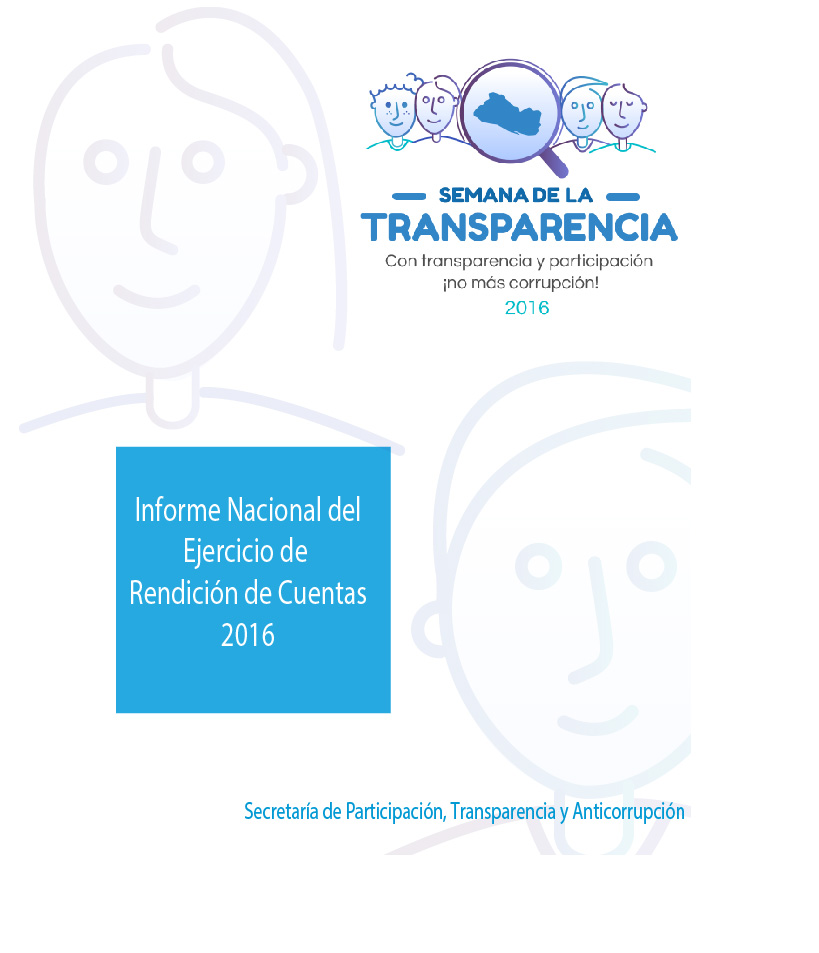 AntecedentesEl camino para institucionalizar las rendiciones de cuentas en El Salvador, comenzó en el año 2010, cuando el primero Gobierno del Cambio vio, en este tema, un pilar importante para el fortalecimiento democrático del país. Así, las entonces Subsecretaría de Transparencia y Anticorrupción (SSTA) implementó las acciones necesarias para que el Órgano Ejecutivo y las entidades Autónomas rindiera cuentas. Los resultados de esta iniciativa en el Órgano Ejecutivo y otras instituciones públicas fueron: En 2012 se creó el primer Manual para las Rendiciones de cuentas para el Órgano Ejecutivo, cuyo objetivo fue generar una mejora metodológica en la implementación de este mecanismo. Con esto, la Subsecretaría reforzó los conocimientos de los servidores públicos encargados del tema, a través de jornadas de capacitaciones a nivel nacional.  Para complementar este trabajo, también se lanzó la Guía ciudadana para al Rendición de Cuentas con el objetivo de fortalecer la participación ciudadana en estas audiencias y su injerencia dentro del quehacer institucional. El año siguiente, en 2013, la Subsecretaría de Transparencia y Anticorrupción, en coordinación con la Dirección de Transparencia del Ministerio de Educación elaboraron la Guía para la Rendición de Cuentas de Centros Escolares. Su creación abrió las puertas para que directoras y directores de las escuelas públicas implementaran este mecanismo con su público meta: estudiante, maestros, padres de familia y la comunidad que los rodea. En 2014, la Subsecretaría pasó a ser Secretaría de Participación, Transparencia y Anticorrupción (SPTA) y sus esfuerzos se concentraron en que la población tuviera un rol más protagónico en las Rendiciones de Cuentas, por ello se mejoró el mecanismo de evaluación ciudadana, acorde a las necesidades de los participantes. Ese año, 3,115 personas emitieron su opinión sobre 41 audiencias, de las 81 registradas.El 2015, además de darle importancia a la evaluación de la ciudadanía, el énfasis fue hacer audiencias de rendiciones de cuentas descentralizadas y al interior del país. Así, 14 instituciones realizaron audiencias en el territorio y seis más las hicieron por sectores. El presente año (2016), se lanzaron dos nuevas herramientas:  Instructivo para la Evaluación de la Rendición de Cuentas 2016, cuya prioridad se concentró en mejorar la calidad de las audiencias, a través de indicaciones específicas y un nuevo sistema de evaluación técnica, cuyo resultado es, precisamente, la presentación del primer Ranking Nacional de Rendición de Cuentas.La Guía de Rendición de Cuentas para Organizaciones de la Sociedad Civil, la cual responde a extender la cultura de la transparencia más allá del sector público, e incluir a todas aquellas organizaciones que reciben fondos del Gobierno para desarrollar algunos de sus proyectos.En estos siete años, la SPTA ha visto la necesidad de registrar, tanto los avances en este tema, como las debilidades que todavía se presentan y que son importantes solventar en los ejercicios venideros. Además, el impulso que el Plan Quinquenal de Desarrollo da a la participación ciudadana implica la apertura por parte de las instituciones públicas a propiciar espacios de diálogo directo entre funcionarios y población. Rendición de cuentas de 2010 - 2016
La evolución de las rendiciones de cuentas en los últimos siete años ha tenido diferentes momentos según la coyuntura en que han sido desarrolladas. Los primeros cuatro años, de 2010 a 2013, la tendencia fue de un incremento constante en el número de instituciones que realizaron sus audiencias. Gráfico 1: Tendencia de Rendiciones de Cuentas entre 2010 y 2010 de las Instituciones Públicas
Fuente: elaboración propiaDe 2013 a 2015, se registró una baja en el número de instituciones nacionales que rindieron cuentas, pues de 83, pasaron a ser 79. El cambio de gestión gubernamental y las transiciones dentro de cada institución modificaron el proceso en algunas entidades, que solo elaboraron memorias de labores, pero no realizaron audiencias públicas.En 2016  se contabilizaron 82 en el siguiente año. A nivel global, de 2010 a 2016, en El Salvador se han registrado 808 audiencias de rendiciones de cuentas a las cuales han asistido 130,477 personas. Lo que representa el resultado concreto de la SPTA en el impulso de este mecanismo de participación ciudadana.Tabla 1: Recuento general de las audiencias de Rendicines de Cuentas NacionalesFuente: elaboración propiaResultados de Rendición de Cuentas 2016En total, 109 entidades realizaron audiencias de rendiciones de cuentas: 82 fueron instituciones nacionales, 14 Gabinetes de Gestión Departamental y 13 Direcciones Departamentales Escolares (ver Tabla 1).Todas ellas sumaron 157 audiencias a nivel nacional, en la que participaron un total de 28,337 personas. Esto coloca a 2016 como el año en que más eventos de este tipo se registraron, desde 2010.  Hubo 13 instituciones que programaron, en total, 43 rendiciones de cuentas territoriales y sectorizadas; ellas son: Tabla 2: Instituciones que rindieron cuentas en el territorio o por sectoresFuente: elaboración propiaLos Gabinetes de Gestión Departamental muestran una tendencia estable en los seis años que han rendido cuentas. En 2011, comenzaron a desarrollar estas audiencias para abrir espacios de comunicación entre los gobernadores, los miembros de todo el gabinete y la población. Para 2012, solo un Gabinete no logró hacer su audiencia, pero en los siguientes años, los 14 han rendido cuentas (ver Tabla 1).Por otro lado, 2016 es el primer año en que se sistematizaron las rendiciones de cuentas de las Direcciones Departamentales Escolares (DDE), gracias al impulso que la Dirección de Transparencia del Ministerio de Educación le ha dado a este tema: en total 13 de las 14 DDE realizaron sus audiencias. En el caso de las instituciones nacionales, se identificaron nueve entidades que, al cierre de este informe habían realizado su audiencia de rendición de cuentas:  Tabla 3: Instituciones del Órgano Ejecutivo y Dirección Departamental Escolar que no rindieron cuentasFuente: elaboración propiaMetodología e instrumento de evaluación 
Con el fin de impulsar la participación ciudadana y la apertura de las instituciones, en mayo de 2016, la SPTA lanzó el Instructivo para la evaluación de las Rendiciones de Cuentas 2016, que se elaboró tomando como base las evaluaciones ciudadanas de 2015 y las sugerencias que en ellas se encontraron. Es una herramienta complementaria al Manual para las Rendiciones de Cuentas del Órgano Ejecutivo de 2012. Dicho Instructivo contiene los aspectos técnicos básicos que toda institución debe tener presentes al preparar su informe y su audiencia de rendición de cuentas y, además, propone un mecanismo de evaluación técnica que hace énfasis en mejorar los espacios de diálogo con la ciudadanía. Como resultado de su implementación, la SPTA presenta su primer Ranking Nacional de Rendición de Cuentas.Para obtener las calificaciones, se tomó una muestra de 97 audiencias realizadas por 76 instituciones: 67 entidades nacionales y nueve Gabinetes de Gestión Departamental, programadas entre Junio y Septiembre de 2016. A todos ellos se les calificó utilizando dos formularios creados por la Secretaría, que evalúan aspectos técnicos de la organización de la Rendición de Cuentas que responden al contenido del Instructivo para la Rendición de Cuentas 2016. El Formulario 1, de evaluación interna, debe llenarlo la institución que rinde cuentas al finalizar el proceso de elaboración del informe y de realización de su o sus audiencias públicas. Luego, debe enviarlo a la SPTA para que se tabulen sus resultados y se obtenga una calificación en base a 10.El Formulario 2, de evaluación técnica institucional, fue llenado por personal delegado por la Dirección de Transparencia Institucional de la SPTA, quien realizó la evaluación insitu, el día de la audiencia de rendición de cuentas de cada institución. De él, también se obtienen notas en base a 10.La calificación final del Ranking se obtiene al promediar la nota de los dos formularios (ver Anexo XXXX).Tabla 4: Aspectos calificados para la elaboración del Ranking Nacional de Rendición de CuentasFuente: elaboración propiaPara tener una mayor cobertura en la calificación institucional, la Secretaría se auxilió de la Red de Oficiales de Información del Órgano Ejecutivo e implementó el Plan de Acompañamiento para la evaluación de las Rendiciones de Cuentas. Así, la SPTA solicitó colaboración a  39 instituciones que se sumaron al equipo de la Dirección de Transparencia Institucional para realizar esta tarea. Los oficiales de información que colaboraron fueron capacitados en el mecanismo de evaluación a utilizar, de tal manera que tuvieran completo dominio de la Evaluación técnica institucional. Este Ranking es producto del trabajo en equipo y de la actitud de colaboración permanente que tiene las autoridades y los oficiales de información de diversas instituciones del Órgano Ejecutivo; en este caso, de 40  instituciones: Tabla 5: Instituciones que formaron parte del Plan de Acompañamiento a las RC 2016Fuente: elaboración propiaComplementario a esta evaluación técnica, se desarrolló la evaluación ciudadana, que permite conocer la perscepción del público sobre las audiencias, por medio del Formulario 3 (ver Anexo 3), del que se obtuvieron datos estadísticos sobre la opinión del público en los siguientes temas:   Sobre lo que hace la institución	Sobre la divulgación del informe de rendición de cuentasSobre la realización de la audiencia de rendición de cuentasSobre la espoación de las autoriadesSobre la comunicación entre insitutución y públicoPrimer Ranking Nacional de Rendición de Cuentas 2016
La creación de este Ranking Nacional de Rendición de Cuentas tiene como objetivo promover una mejora constante en la calidad de las audiencias públicas y del diálogo que las instituciones propician con la gente a través de este mecanismo de participación ciudadana. La SPTA analizó el desempeño que las entidades tuvieron este año: de un total de 109 instituciones que rindieron cuentas en 2016, se seleccionaron a 76 para realizar la calificación del Ranking; de ellas, 67 son entidades nacionales y nueve son Gabinetes de Gestión Departamentales. Para las 13 Direcciones Departamentales Escolares se realizó un proceso diferente de evaluación, pues los formularios fueron adaptados a las condiciones de este sector y su calificación no es comparable con el resto de las instituciones. Por ello no se incluyen en las tablas y gráficos siguientes.Las 20 instituciones que no aparecen en este Primer Ranking Nacional (ver Anexo 3) rindieron cuentas, pero algunas no son parte del Órgano Ejecutivo, por lo tanto, no se encuentran dentro de la competencia de la SPTA. Otras programaron su audiencia de rendición de cuentas para el periodo en que la sistematización de los resultados ya estaba en proceso. Resultados Generales: la calificación promedio de las instituciones que conforman el Primer Ranking Nacional de Rendición de Cuentas es de 8.39 (ver Ranking completo en Anexo 4). Las 21 entidades que obtuvieron mejores notas se colocaron en el rango de 9.00 y 9.78. El primer lugar, lo obtuvo el Centro Nacional de Registro (CNR), cuya nota se vio disminuida porque más del 20% de sus asistentes fue personal interno. Tanto esta institución, como las otras 20 (ver Tabla 5) demostraron un desempeño sobresaliente en los indicadores sobre la claridad de sus exposiciones y que la realizaron en un tiempo adecuado para no cansar a sus interlocutores. Además, pusieron empeño en promover la participación ciudadana, pues utilizaron diversos mecanismos para que los asistentes se expresaran: preguntas a través de tablets, conformación de mesas de trabajo, entre otras. También fueron puntuales al seguir los tiempos de sus agendas. Cabe destacar que el Gabinete de Gestión Departamental de San Vicente fue la única gobernación que logró entrar en este rango de notas altas.Tabla 6: Instituciones con las notas más altas del RankingFuente: elaboración propiaEl 63% de las instituciones calificadas se ubican en el rango de notas entre 7 y 8.99; este porcentaje equivale a 48 entidades. Según el comportamiento de las calificaciones técnicas que se hicieron a través del Formulario 2 (ver Anexo 2), el aspecto donde se encontró debilidades fue en la exposición del informe. Pese a que la mayoría utilizó un lenguaje sencillo o adecuado para el tipo de público de sus audiencias, en algunos casos los expositores se extendieron y se dispersaron en los temas. Por lo que la presentación duró, en varias ocasiones, más de 60 minutos. Sin embargo, el nivel de cumplimiento de los aspectos evaluados por la SPTA fue alto, ya que ninguna institución tuvo notas menores de cinco. Las que se ubicaron en el rango entre 5 y 6.99 fueron siete entidades: Lotería Nacional de Beneficencia (LNB), el Fondo de Saneamiento y Fortalecimiento Financiero (FOSAFFI), el Banco Hipotecario (BH) y cuatro Gabinetes de Gestión Departamental; el de San Salvador, San Miguel, Cabañas y Morazán. Se identificó que este grupo de instituciones no logró cumplir con puntos específicos del Instructivo para la Rendición de Cuentas 2016 como: incentivar la participación ciudadana, hacer una agenda de la actividad, explicar las decisiones de la gestión, entre otros.Gráfico 2: Porcentaje de instituciones según sus rangos de cumplimiento
Fuente: elaboración propiaCumplimiento Direcciones Departamentales Escolares (DDE): en el Caso este grupo, se elaboró un Ranking con 11 de ellas, pues la Dirección Departamental de Sonsonate no rindió cuentas y la de San Vicente y la Paz no fueron evaluadas. Los resultados responden al mismo sistema de calificación que el resto de las instituciones públicas, pero los Formularios de evaluación técnica e interna fueron modificados para adaptarse a este tipo de institución (ver Anexo 5 y 6). Por ejemplo, los públicos y los participantes son diferentes, a estas audiencias no suelen ir medios de comunicación, pero sí voceros escolares; además; además,  no se les evaluó sus publicaciones en Gobierno Abierto, pues este elemento no les corresponde. El nivel que mostraron en su desempeño fue alto, ya que su calificación promedio fue de 9.10. De las 11 evaluadas, la DDE de La Unión y la de Morazán alcanzaron la nota de 10; mientras que Usulután obtuvo 9.78, Chalatenango 9.23 y San Miguel 9.05. Las seis Direcciones restantes se ubicaron en un rango de calificaciones entre 8 y 8.99: Tabla 7: Ranking de Rendición de Cuentas de las Direcciones Departamentales EscolaresFuente: elaboración propia
Cumplimiento por tipo de institución Los promedios de calificación por cada uno de los sectores evaluados son: 9.10 para las 11 Direcciones Departamentales Escolares  8.52 para las 67 Instituciones Nacionales7.45 para los nueve Gabinetes de Gestión DepartamentalLa similitud que se encontró entre estos tres grupos de instituciones es que la mayoría alcanzó calificaciones entre 7 y 8.99. En cuanto a las calificaciones altas, las instituciones nacionales y las DDE tienen 30% y 45% respectivamente de cumplimiento en el rango de 9 y 10, mientas que los GGD están en un 1%. Son los Gabinetes de Gestión Departamental, los que muestran mayor cantidad de instituciones con notas entre 5 y 6.99, ya que el 44% de sus evaluados se ubicaron en este rango. Gráfico 3: Comparativo de cumplimiento según sector

Fuente: elaboración propiaFortalezas y debilidades encontradasEn el Instructivo para la evaluación de las Rendiciones de Cuentas 2016, la SPTA incluyó aspectos específicos que fueron evaluados y que las instituciones debían cumplir para la realización de sus audiencias públicas. Es así que se encontraron varios puntos en los que las instituciones se desempeñan bastante bien: De 97 Rendiciones de Cuentas evaluadas, 96 hicieron su presentación en diapositivas y, algunas, incluyeron fragmentos de videos con explicaciones de programas y planes específicos o logros alcanzados. La única institución que no hizo presentación fue la Caja Mutual para los Empleados del Ministerio de Educación porque hizo un conversatorio para el cual no necesitaba este tipo de soporte técnico. Otro punto fuerte fue la organización logística de las audiencias. Se identificó que 91 de las 97, se realizaron en lugares accesibles para la población y solo en tres fue poco adecuado a la cantidad de participantes. Además del espacio, las instituciones debían tomar en cuenta la asistencia de población con discapacidad y se constató que en 85 de las audiencias evaluadas sí hubo condicione de acceso para personas con dificultades motrices. Otros puntos en los que hace falta mejorar están relacionados a que rendir cuenta cobra sentido cuando la población participa, de tal forma que le orientó a las instituciones a sistematizar los aportes recibidos y los publicara en su sitio web a través del Estándar de Transparencia denominado Mecanismos de Participación Ciudadana, en el portal de Gobierno Abierto. Del total de 97 audiencias, solo de 21 se publicó dicha información. Al cierre de este informe, no estaba el dato de las 76 restantes. En cuanto al cumplimiento de los tiempos de las agendas; en 59 audiencias, se logró;  pero las otras 38, se registraron atrasos; en especial, al momento de iniciar la actividad o en la exposición de las autoridades.Finalmente, en 35 audiencias no se explicaron o justificaron las decisiones de la gestión y su impacto. Pese a que en las otras 62 audiencias se hizo un esfuerzo para cumplir este aspecto; en general, este punto no queda claro en las exposiciones, sino que se diluye cuando las autoridades enumeran las actividades realizadas sin argumentar su pertinencia. Evaluación ciudadana en generalEn las Rendiciones de Cuentas de 2016 la ciudadanía también tuvo la oportunidad de hacer una evaluación respecto de las audiencias a las que asistieron. De 82 instituciones públicas y 14 GGD, se recibió la tabulación de las evaluaciones ciudadanas hechas a 61 instituciones: 54 nacionales y siete Gabinetes de Gestión Departamental; es decir, el 63.5% de entidades que rindieron cuentas. Así, para esta muestra, se contó con la opinión de 5,516 personas, lo que representa el 19.5% del total de asistentes a las rendiciones de cuentas en 2016.Sobre lo que hace la institución: del total de asistentes que evaluaron las audiencias de rendiciones de cuentas, el 76% conocía el trabajo o el área en que se desempeña la institución; mientras que un 24% no sabía sobre este tema. De 5516 personas encuestadas, el 45% calificó como excelente la gestión de las instituciones, mientras que el 34% lo consideró muy buena. Un 11% que consideró buena la gestión, y un 4% que la evaluó como regular. Gráfico 4: Calificación del desempeño general de las instituciones
Fuente: elaboración propiaDivulgación del informe: con el objetivo de generar en la población un participación activa en los ejercicios de rendiciones de cuentas, las SPTA promovió que las instituciones dieran a conocer el documento del Informe de Rendición de Cuenta antes de realizar las audiencias. Si la gente conoce de antemano este contenido, tiene la posibilidad de participar y hacer una mejor contraloría de lo expuesto. Del total de personas encuestadas, el 59% dijo que sí tuvo acceso a dicho documento antes de la audiencia pública; el 36% aseguró que no lo había visto antes y un 5% no respondió. Aunque no es la mayoría, mucha gente llegaba a escuchar la exposición de las autoridades desconociendo el informe. Gráfico 5: Porcentaje de personas que tuvieron acceso al informe antes de la audiencia
Fuente: elaboración propiaRealización de la audiencia pública: la mayoría de rendiciones de cuentas que se desarrollan en el país son masivas, es por eso que la accesibilidad del lugar donde se realicen las audiencias públicas es un punto importante y que, en ocasiones, se convierte en determinante para tener una buena convocatoria. En esta ocasión, la mayoría de los encuestados, el 56%, opinaron que los lugares donde se celebraron las audiencias son poco accesibles, y el 14% dijo que era nada accesible. Por su parte, los que consideraron muy accesible el lugar fueron el 21%.Gráfico 6: Porcentaje de percepción de la accesibilidad a la audiencia de RC
Fuente: elaboración propiaSobre la exposición de las autoridades: este es el espacio donde las autoridades dan a conocer el trabajo y resultados de la institución a todos los participantes de sus audiencias. Es la primera parte del dialogo y, desde la SPTA, se recomienda que sea concisa, clara y que se adapte a las necesidades del público asistente. Al consultarles a los participantes si la exposición de las autoridades fue clara y entendible, el 79% afirmó que sí; mientras que el resto se distribuye entre el 12% que la consideró poco entendible y el 9%, nada entendible. Se hizo notar el esfuerzo de muchos titulares por ser muy didácticos al dirigirse a diversos tipos de públicos, tanto en San Salvador, como al interior del país; tal es el caso de los titulares de instituciones como el ISTA, ISSS, ISBM, entre otros. En cuanto a instituciones como el FISDL, el CNR o el Banco Hipotecario, etc, se observó un interés especial por auxiliar sus exposiciones con videos para ejemplificar los resultados de sus gestiones y mantener la atención de sus públicos. Gráfico 7: A- percepción general de la claridad y precisión de la exposición
Fuente: elaboración propiaPese a que el tema de la ejecución financiera puede ser complicado para muchos, es uno de los más importantes, pues aclara cómo han sido utilizados los fondos públicos asignados a la institución. El 75% del público encuestado consideró que este tema se explicó de forma muy clara. Sin embargo, algunas instituciones mencionan las finanzas hasta el final de sus exposiciones; de ahí, que el 15% de las personas consideren que la explicación fue poco clara y que el 2% lo vea como nada clara. Sin embargo, este año, muchas hicieron un esfuerzo por presentar los gastos e inversiones hechas según iban explicando cada proyecto, lo que facilitó la comprensión del público.  Gráfico 7: B- Porcentaje de percepción de la claridad sobre la ejecución financiera
Fuente: elaboración propiaAl evaluar las explicaciones sobre los beneficios de los proyectos ejecutados por las entidades, al 78% de asistentes encuestados les parecieron claras. Ellos ponen mucha atención en ese punto específico, pues apunta de forma directa al impacto que los planes institucionales tienen a su entorno o en su calidad de vida. Sin embargo no se percibe de la misma manera lo expuesto sobre los avances de la institución a nivel general. Mientras un 41% dijo haberlo entendido todo; hay un 44% que considera que comprende bastante, pero no le quedan claros todos los datos. Del 15% restante, el 8% expresó que entendió poco, el 3% consideró que no se habló de los avances de la institución y el 4% no respondió. Gráfico 7: C- Porcentaje en que fue entendida la exposición de las autoridades
Fuente: elaboración propiaLas rendiciones de cuentas son más que una enumeración de las actividades que han realizado las instituciones públicas en el último año. Uno de los factores que les da credibilidad es dar a conocer las dificultades y obstáculos que se presentan en el desarrollo de la gestión. La percepción de los asistentes a las audiencias es que las autoridades sí informan sobre este tema. El 78% consideró  que les quedó muy claro este punto, mientras que un 15% dice que fue poco claro. Esta es una de las diferencias fundamentales que las rendiciones de cuentas tienen respecto de otro tipo de informes o, incluso, con las memorias de labores. Se le presenta a la población un panorama lo completo posible con los logros y los impedimentos a los que se enfrentan las entidades. Gráfico 7: D-  Percepción sobre la claridad de los obstáculos y dificultades expuestos
Fuente: elaboración propiaSobre la comunicación entre institución y público: el 75% de los encuestados dijeron que, en general, las autoridades expusieron temas que eran de su interés, mientras que un 20% dijo que solo algunos temas les parecieron importantes. Este es un punto a tomar en cuenta y para al que la SPTA le ha dado importancia en el Instructivo para la Rendición de Cuentas 2016. En este documento se exhorta a las instituciones a realizar una Consulta Pública Previa para determinar cuáles son los temas de interés de la población y de qué forma pueden generar mayor participación. Por otro lado, las respuestas que los funcionarios dieron a las interrogantes de los asistentes en la audiencia fueron muy satisfactorias para el 73% de las personas evaluadoras. Para el 14% fueron poco satisfactorias y; para el 3%, nada satisfactorias. Esto se observa en el Gráfico 8.Gráfico 8: nivel de satisfacción respecto de las respuestas de las autoridades a la población
Fuente: elaboración propiaConclusiones El ejercicio de rendición de cuentas 2016 fue el primero en tener una evaluación sistemática y detallada que permitió la calificación de aspectos técnicos del montaje de las audiencias públicas. Gracias a este mecanismo, la Secretaría de Participación Transparencia y Anticorrupción cuenta con datos que respaldan los avances logrados en este tema en los últimos siete años de implementación. Es claro que todavía hay personas que asisten a las rendiciones de cuentas y que desconocen a qué se dedica la institución. Según la evaluación ciudadana, hecha por 5516 personas, el 24% está en estas condiciones.Aún hay instituciones que hacen sus audiencias de rendiciones de cuentas en lugares donde es difícil llegar y no hay accesos para personas con discapacidad. De la evaluación ciudadana, el 56% consideró que eran poco accesibles y 14% lo catalogó como nada accesible y el 9% nada accesible; el resto  no contestó.Las instituciones, en general, cumplen con la elaboración de una presentación visual para el mejor entendimiento de las exposiciones de rendición de cuentas que hacen sus autoridades. Al menos, en 25 audiencias, de las 97 evaluadas utilizaron diapositivas saturadas de información y que no se entendían bien. En siete años de impulsar las rendiciones de cuentas, la SPTA ha constatado que muchas exposiciones son muy largas, lo que hace que los asistentes pierdan la atención y la actividad se vuelve monótona, cansada y que se reduzca la participación ciudadana.Pese a que en el Instructivo de Rendición de Cuentas 2016, se estipulaba que las exposiciones de las autoridades en las audiencias no debían durar más de 40 minutos, en 38 audiencias, de las 97 evaluadas, las autoridades se tardaron más de una hora. En 35 audiencias, de 97, no se justificaron las decisiones tomadas por las autoridades de las instituciones, aspecto que es uno de los más importantes de las rendiciones de cuentas, pues genera mayor credibilidad en la población. La parte medular de las rendiciones de cuentas es el momento que la ciudadanía participa, hace sus preguntas, comentarios y aportes. Sin embargo, no todas las instituciones lograron promover este espacio. En 2016, se comprobó que, en 18 audiencias de rendición de cuentas, de las 97 evaluadas, no hubo un esfuerzo por incentivar la participación de sus asistentes. Por el contrario, hay algunas instituciones que cuentan con audiencias muy participativas y no necesitan realizar actividades extras para promover el diálogo.Una fortaleza importante es que las instituciones fueron más cuidadosas en hacer rendiciones de cuentas dirigidas al público externo y no a sus trabajadores. Es por ello que la SPTA incluyó en su Instructivo que debían hacer, antes de la audiencia, una Socialización Interna del informe. El 93.2% de las entidades evaluadas cumplió con este requerimiento. De 97 audiencias, en 84 se logró que más del 80% de los invitados fueran externos, mientras que en las 13 restantes no lo lograron. Un elemento importante para la divulgación del informe de rendición de cuentas es hacer visible el resultado de las audiencias. Es por ello que se estipuló que las instituciones deberían publicar los aportes del público, junto con su información oficiosa. Pese a que la mayoría de entidades subieron a la web sus informes y sus diapositivas, no se publicaron los aportes de la ciudadanía de 76 audiencias de rendición de cuentas.Se identificó que la mayoría de instituciones cumplieron con varios requerimientos que la SPTA hizo para mejorar en la calidad de la participación en la rendición de cuentas. De 96 instituciones públicas evaluadas en este punto, el 86% cumplió con hacer la Consulta Pública Previa con sus audiencias para conocer, antes de la audiencia, cuáles eran los temas de interés de sus públicos y de qué forma era más accesible presentarlos. ANEXOSAnexo 1: Formulario 1 de evaluación internaAnexo 2: Formulario 2 de evaluación técnicaAnexo 3: Formulario 3 de evaluación ciudadanaAnexo 4: Instituciones que no rindieron cuentas y no están en el Ranking NacionalAnexo 4: Primer Ranking Nacional de Rendiciones de CuentasAnexo 5: Formulario de evaluación interna para DDEAnexo 6: Formulario de evaluación técnica para DDEAnexo 7: Tabulación de Formulario 3 sobre la evaluación ciudadanaAÑONO. DE INSTITUCIONES PÚBLICASNO. GABINETES DE GESTIÓN DEPARTAMENTALNO. DE DIRECCIONES DEPARTAMENTALES ESCOLARESNO. TOTAL DE AUDIENCIAS DE RCTOTAL DE PARTICIPANTES201037No huboEn años anteriores esta actividad no se sistematizaba425,54420116414En años anteriores esta actividad no se sistematizaba9110,13820127213En años anteriores esta actividad no se sistematizaba14017,02120138314En años anteriores esta actividad no se sistematizaba14331,34820148114En años anteriores esta actividad no se sistematizaba10314,98520157914En años anteriores esta actividad no se sistematizaba13223,104201682141315728,337TOTALESTOTALESTOTALESTOTALES808130,477NoInstituciónSiglasCantidad de audiencias1Comisión Ejecutiva Portuaria AutónomaCEPA22Defensoría del ConsumidorDC53Instituto Salvadoreño de Transformación AgrariaISTA54Instituto Salvadoreño de Bienestar MagisterialISBM45Instituto Salvadoreño de Fomento CooperativoINSAFOCOOP26Fondo de Inversión Social para el Desarrollo LocalFISDL37Secretaría de Participación Transparencia y AnticorrupciónSPTA58Ministerio de Trabajo y Previsión SocialMTPS49Consejo Nacional de Atención Integral a la Persona con DiscapacidadCONAIPD210Ministerio de Medio Ambiente y Recursos NaturalesMARN211Instituto Salvadoreño del Seguro SocialISSS312Fondo Ambiental de El SalvadorFONAES313Instituto Nacional de la JuventudINJUVE3TOTAL:TOTAL:TOTAL:43No.InstituciónSiglas1Ministerio de Justicia y Seguridad PúblicaMJSP2Academia Nacional de Seguridad PúblicaANSP3Dirección General de Centros PenalesDGCP4Dirección General de Migración y ExtranjeríaDGME5Policía Nacional CivilPNC6Consejo Nacional de CalidadCNC8Fondo Especial de los Recursos provenientes de la Privatización de ANTEL FANTEL9Fondo para la Atención a las Víctimas de Accidente de TránsitoFONAT10Dirección Departamental de Educación de SonsonateDDE SonsonateNo.Aspectos a evaluarFormulario 1: evaluación internaFormulario 1: evaluación internaFormulario 2: evaluación técnica institucionalFormulario 2: evaluación técnica institucionalNo.Aspectos a evaluarPuntajeDetalles evaluadosPuntajeDetalles evaluados1Comisión Institucional de Rendición de Cuentas (CIRC)1Conformación de la CIRCElaboración de un plan de trabajo para hacer el informe y montar la audiencia0N/A2Consulta Pública Previa2.2Realización de la Consulta Pública PreviaPeriodo en que se realizó la consultaCreación del documento que sistematiza dicha consulta0N/A3Divulgación del informe de rendición de cuentas1.2Periodo en que se hizo la divulgación del informe de Rendición de CuentasFecha de su publicación en el portal de Gobierno Abierto0N/A4Presentación visual para la audiencia0.7Elaboración de la presentación visual1.4Elaboración de la presentación visual Si la presentación estaba saturada de información o noSi la presentación contenía información poco clara (gráficos inentendibles o letra pequeña)5Socialización interna0.7Realización de la Socialización del informe de Rendición de Cuentas al personal de la institución 0N/A6Convocatoria externa1Fechas en que se realizó la convocatoria y sus recordatorios y confirmaciones0N/A7Audiencia de Rendición de Cuentas1.7Elaboración de la agenda de la audienciaEl tiempo de agenda destinado a la exposición no debía ser más de 60 minutosEl tiempo de agenda destinado a la participación ciudadana debía ser, al menos, de 50 minutos3Elaboración de la agenda de la audienciaQue se respeten los tiempos de la agendaLa accesibilidad del lugar donde se realizó la audienciaEspacio adecuado para la cantidad de asistentesExistencia de accesos para personas con discapacidadSonido adecuadoIluminación adecuadaEntrega de material divulgativo sobre el informe8Exposición del informe en la audiencia0N/A3.6Que la exposición sea precisa: entendible y claraQue la exposición se enfocara en los contenidos del informeQue se explicaran las decisiones de la gestiónTiempo real que duró la exposición9Participación ciudadana0Se solicitó el número de participantes registrado por la institución0.5Métodos que se utilizaron para motivar la participación ciudadana10Asistencia de personas externas a la institución0.5Que, al menos, el 80% de los asistentes a la audiencia eran personas externas a la institución0.9Corroborar que, al menos, el 80% de los asistentes a la audiencia eran personas externas a la institución11Aportes a la gestión por parte del público1Método en que sistematizó la participación de la ciudadanía en la audiencia0.6Publicación de los aportes del púbico en Gobierno AbiertoTotal10Total10No.InstituciónOficial de informaciónNo.InstituciónOficial de información1ANSPMariella Guadalupe Vega Gutiérrez21FOSOFAMILIAHaydee Romero2BCRFlor Idania Romero de Fernández22FOSALUDJuan Anibal Corea Villalta3BANDESALRoberto Méndez Vásquez23ILPMariam Sofía Alfaro Zablah  4BFAEdith Yariela Nohemy Escamilla de Corozo24IPSFAEliú Fuentes Velarde5CAJA MINEDCecilia Medina de Castro25INDESWendy Carolina Gómez Hernández6CNREdgar Ignacio Flamenco Martínez26INPEPJackeline Avoleván de  Durán7CENTASilvia Margoth Mejía Alvarado27ISDEMMerlyn Minely Muñoz Reyes8CONAMYPEErika Maricela Miranda Ramírez28INSAFORPMorena Guadalupe García de Gómez9CNEFrancisco Antonio Mejía Méndez29ISRILuis Javier Suárez10CONSAAJuana Bautista Montoya 30ISTAXenia Yosabeth Zúniga11CSSPAura Ivette Morales31ISTURené Mauricio Canelo12CORSAINMaría Gabriela Ramos Manzanarez32ISSSEna Violeta Mirón13DCAida Elena Funes Rivas33ISNAÓscar Leonel Alfaro Rodríguez14DGCPMarlene Cardona34LNBAdán Ernesto Delgado Gutierrez15DNMGGDDaysi Concepción Orellana de Larín35MAGAna Patricia Sánchez de Cruz16FONAESRodrigo Cabrera36MTPSYeny Banessa García Reyes17FOVIALAdela Bernal37PresidenciaMarcela Barahona18FOPROLYDMiguel Angel Aquino38RNPNÓscar Ernesto Aguilar Crespín19FONAVIPOSandra Idalia Reyes de Melgar39SIGETClaudia Emilia Auxiliadora Porras Martínez20FONATHeysel Alarcón de Caballero40GGD San MiguelGlenda PérezNo. InstituciónSiglasNota1Centro Nacional de RegistroCNR9.782Instituto Especializado de Educación Superior para la Formación DiplomáticaIEESFORD9.703Fondo Nacional de Vivienda PopularFONAVIPO9.584Defensoría del ConsumidorDC9.485Instituto Salvadoreño de Formación ProfesionalINSAFORP9.456Fondo de Protección de Lisiados y Discapacitados a Consecuencia del Conflicto ArmadoFOPROLYD9.457Fondo de Inversión Social para el Desarrollo Local de El SalvadorFISDL9.438Secretaría de Participación, Transparencia y AnticorrupciónSPTA9.429Consejo Salvadoreño del CaféCSC9.4010Ministerio de la Defensa NacionalMDN9.3511Instituto de Previsión Social de la Fuerza ArmadaIPSFA9.3512Instituto Salvadoreño de Bienestar MagisterialISBM9.3313Dirección Nacional de MedicamentosDNM9.2514Centro Nacional de Tecnología Agrícola y Forestal, Enrique Álvarez CórdovaCENTA9.2515Consejo Nacional de Atención Integral a la Persona con DiscapacidadCONAIPD9.2516Instituto Salvadoreño de Desarrollo MunicipalISDEM9.2517Ministerio de Trabajo y Previsión SocialMTPS9.2018Gabinete de Gestión Departamental de San VicenteGGD San Vicente9.1019Administración Nacional de Acueductos y AlcantarilladosANDA9.0820Fondo Social para la ViviendaFSV9.0821Ministerio de HaciendaMH9.03No.Dirección Departamental de: Nota Final1La Unión102Morazán103Usulután9.784Chalatenango9.235San Miguel9.056Santa Ana8.937La Libertad8.88Cabañas8.789Ahuachapán8.7510Cuscatlán8.4811San Salvador8.33PromedioPromedio9.10Formulario 1: evaluación Interna Formulario 1: evaluación Interna Formulario 1: evaluación Interna Formulario 1: evaluación Interna Formulario 1: evaluación Interna Formulario 1: evaluación Interna Formulario 1: evaluación Interna Formulario 1: evaluación Interna Formulario 1: evaluación Interna Formulario 1: evaluación Interna Bloque de datosNo.Sobre la CIRCSobre la CIRCCriterioCriterioPonderaciónObservacionesObservacionesObservacionesCIRC1¿En su institución conformaron la CIRC?¿En su institución conformaron la CIRC?Sí Sí 0.5CIRC1¿En su institución conformaron la CIRC?¿En su institución conformaron la CIRC?NoNo0CIRC2Detalle las unidades o departamentos que formaron parte de la CIRCDetalle las unidades o departamentos que formaron parte de la CIRCDato estadístico no evaluadoDato estadístico no evaluadoDato estadístico no evaluadoCIRC3¿Elaboraron un plan para el proceso de elaboración del informe y de la realización de la audiencia de rendición de cuentas?¿Elaboraron un plan para el proceso de elaboración del informe y de la realización de la audiencia de rendición de cuentas?Sí Sí 0.5CIRC3¿Elaboraron un plan para el proceso de elaboración del informe y de la realización de la audiencia de rendición de cuentas?¿Elaboraron un plan para el proceso de elaboración del informe y de la realización de la audiencia de rendición de cuentas?NoNo0Consulta pública previa4¿Realizó la consulta previa a la rendición de cuentas para identificar intereses de sus usuarios?¿Realizó la consulta previa a la rendición de cuentas para identificar intereses de sus usuarios?Sí Sí 1Consulta pública previa4¿Realizó la consulta previa a la rendición de cuentas para identificar intereses de sus usuarios?¿Realizó la consulta previa a la rendición de cuentas para identificar intereses de sus usuarios?NoNo0Consulta pública previa5Especifique la fecha o el período en que realizó dicha consultaEspecifique la fecha o el período en que realizó dicha consulta15 días calendario, antes de publicar el informe (especifique la fecha o el periodo)15 días calendario, antes de publicar el informe (especifique la fecha o el periodo)0.5Consulta pública previa5Especifique la fecha o el período en que realizó dicha consultaEspecifique la fecha o el período en que realizó dicha consulta14 días calendario o menos de la publicación del informe (especifique la fecha o el periodo)14 días calendario o menos de la publicación del informe (especifique la fecha o el periodo)0.25Consulta pública previa5Especifique la fecha o el período en que realizó dicha consultaEspecifique la fecha o el período en que realizó dicha consultaNo se realizóNo se realizó0Consulta pública previa6¿Qué método o forma de consulta realizó su institución? (Puede marcar más de una opción¿Qué método o forma de consulta realizó su institución? (Puede marcar más de una opciónEncuesta electrónicaEncuesta electrónicaDato estadístico no evaluadoConsulta pública previa6¿Qué método o forma de consulta realizó su institución? (Puede marcar más de una opción¿Qué método o forma de consulta realizó su institución? (Puede marcar más de una opciónEncuesta en físicoEncuesta en físicoDato estadístico no evaluadoConsulta pública previa6¿Qué método o forma de consulta realizó su institución? (Puede marcar más de una opción¿Qué método o forma de consulta realizó su institución? (Puede marcar más de una opciónPregunta generadora vía correo electrónicoPregunta generadora vía correo electrónicoDato estadístico no evaluadoConsulta pública previa6¿Qué método o forma de consulta realizó su institución? (Puede marcar más de una opción¿Qué método o forma de consulta realizó su institución? (Puede marcar más de una opciónReuniones con actores socialesReuniones con actores socialesDato estadístico no evaluadoConsulta pública previa6¿Qué método o forma de consulta realizó su institución? (Puede marcar más de una opción¿Qué método o forma de consulta realizó su institución? (Puede marcar más de una opciónOtrosOtrosDato estadístico no evaluadoConsulta pública previa6¿Qué método o forma de consulta realizó su institución? (Puede marcar más de una opción¿Qué método o forma de consulta realizó su institución? (Puede marcar más de una opciónNingunoNingunoDato estadístico no evaluadoConsulta pública previa7Detalle cuáles fueron los actores consultadosDetalle cuáles fueron los actores consultadosDato estadístico no evaluadoDato estadístico no evaluadoDato estadístico no evaluadoConsulta pública previa8¿Existe un documento de sistematización de esta consulta?¿Existe un documento de sistematización de esta consulta?Sí Sí 0.7Consulta pública previa8¿Existe un documento de sistematización de esta consulta?¿Existe un documento de sistematización de esta consulta?NoNo0Consulta pública previa9¿Cuáles fueron los cinco intereses que se mencionan mayormente? (anexar documento)¿Cuáles fueron los cinco intereses que se mencionan mayormente? (anexar documento)Dato estadístico no evaluadoDato estadístico no evaluadoDato estadístico no evaluadoDivulgación del Informe de RC10Fecha en que inició la divulgación del informe de rendición de cuentasFecha en que inició la divulgación del informe de rendición de cuentas15 días hábiles o más, antes de la audiencia de RC 15 días hábiles o más, antes de la audiencia de RC 0.5Divulgación del Informe de RC10Fecha en que inició la divulgación del informe de rendición de cuentasFecha en que inició la divulgación del informe de rendición de cuentas14 días hábiles hasta 1 día antes de la audiencia de RC14 días hábiles hasta 1 día antes de la audiencia de RC0.25Divulgación del Informe de RC10Fecha en que inició la divulgación del informe de rendición de cuentasFecha en que inició la divulgación del informe de rendición de cuentasEl día de la audiencia o despuésEl día de la audiencia o después0Divulgación del Informe de RC11¿Qué mecanismos de divulgación utilizó?¿Qué mecanismos de divulgación utilizó?Sitio web oficialSitio web oficialDato estadístico no evaluadoDivulgación del Informe de RC11¿Qué mecanismos de divulgación utilizó?¿Qué mecanismos de divulgación utilizó?Portal de Gobierno AbiertoPortal de Gobierno AbiertoDato estadístico no evaluadoDivulgación del Informe de RC11¿Qué mecanismos de divulgación utilizó?¿Qué mecanismos de divulgación utilizó?Facebook institucionalFacebook institucionalDato estadístico no evaluadoDivulgación del Informe de RC11¿Qué mecanismos de divulgación utilizó?¿Qué mecanismos de divulgación utilizó?Twitter institucionalTwitter institucionalDato estadístico no evaluadoDivulgación del Informe de RC11¿Qué mecanismos de divulgación utilizó?¿Qué mecanismos de divulgación utilizó?Envió en físicoEnvió en físicoDato estadístico no evaluadoDivulgación del Informe de RC11¿Qué mecanismos de divulgación utilizó?¿Qué mecanismos de divulgación utilizó?Envío por correo electrónicoEnvío por correo electrónicoDato estadístico no evaluadoDivulgación del Informe de RC11¿Qué mecanismos de divulgación utilizó?¿Qué mecanismos de divulgación utilizó?Otros, especificar cuálOtros, especificar cuálDato estadístico no evaluadoDivulgación del Informe de RC11¿Qué mecanismos de divulgación utilizó?¿Qué mecanismos de divulgación utilizó?NingunoNingunoDato estadístico no evaluadoDivulgación del Informe de RC12Fecha en que se publicó el informe en Gobierno AbiertoFecha en que se publicó el informe en Gobierno Abierto15 días hábiles o más, antes de la audiencia de RC 15 días hábiles o más, antes de la audiencia de RC 0.7Divulgación del Informe de RC12Fecha en que se publicó el informe en Gobierno AbiertoFecha en que se publicó el informe en Gobierno Abierto14 días hábiles hasta 1 día antes de la audiencia de RC14 días hábiles hasta 1 día antes de la audiencia de RC0.35Divulgación del Informe de RC12Fecha en que se publicó el informe en Gobierno AbiertoFecha en que se publicó el informe en Gobierno AbiertoEl día de la audiencia o despuésEl día de la audiencia o después0Divulgación del Informe de RC12Fecha en que se publicó el informe en Gobierno AbiertoFecha en que se publicó el informe en Gobierno AbiertoNo lo publicó en Gobierno AbiertoNo lo publicó en Gobierno Abierto0Presentación visual para la Audiencia 13¿Prepararon una presentación para la audiencia?¿Prepararon una presentación para la audiencia?Sí Sí 0.7Presentación visual para la Audiencia 13¿Prepararon una presentación para la audiencia?¿Prepararon una presentación para la audiencia?NoNo0Presentación visual para la Audiencia 14¿Qué soporte utilizó? (puede marcar más de uno)¿Qué soporte utilizó? (puede marcar más de uno)DiapositivasDiapositivasDato estadístico no evaluadoPresentación visual para la Audiencia 14¿Qué soporte utilizó? (puede marcar más de uno)¿Qué soporte utilizó? (puede marcar más de uno)VideoVideoDato estadístico no evaluadoPresentación visual para la Audiencia 14¿Qué soporte utilizó? (puede marcar más de uno)¿Qué soporte utilizó? (puede marcar más de uno)CartelesCartelesDato estadístico no evaluadoPresentación visual para la Audiencia 14¿Qué soporte utilizó? (puede marcar más de uno)¿Qué soporte utilizó? (puede marcar más de uno)AudioAudioDato estadístico no evaluadoPresentación visual para la Audiencia 14¿Qué soporte utilizó? (puede marcar más de uno)¿Qué soporte utilizó? (puede marcar más de uno)Otros, especificar cuálOtros, especificar cuálDato estadístico no evaluadoPresentación visual para la Audiencia 14¿Qué soporte utilizó? (puede marcar más de uno)¿Qué soporte utilizó? (puede marcar más de uno)NingunoNingunoDato estadístico no evaluadoSocialización interna15¿Realizaron la socialización del informe con el personal de la institución? ¿Realizaron la socialización del informe con el personal de la institución? Sí Sí 0.7Socialización interna15¿Realizaron la socialización del informe con el personal de la institución? ¿Realizaron la socialización del informe con el personal de la institución? NoNo0Socialización interna16Fecha o rangos de fechas en los que se hizo la socializaciónFecha o rangos de fechas en los que se hizo la socializaciónDato estadístico no evaluadoDato estadístico no evaluadoDato estadístico no evaluadoSocialización interna17¿Qué método utilizó para socializar el informe ¿(especifique)¿Qué método utilizó para socializar el informe ¿(especifique)Dato estadístico no evaluadoDato estadístico no evaluadoDato estadístico no evaluadoConvocatoria externa18¿En qué fechas realizó la convocatoria a la audiencia?¿En qué fechas realizó la convocatoria a la audiencia?15 días hábiles o más, antes de la audiencia de RC 0.50.5Convocatoria externa18¿En qué fechas realizó la convocatoria a la audiencia?¿En qué fechas realizó la convocatoria a la audiencia?14 días hábiles hasta 1 día antes de la audiencia de RC0.350.35Convocatoria externa18¿En qué fechas realizó la convocatoria a la audiencia?¿En qué fechas realizó la convocatoria a la audiencia?No hizo convocatoria00Convocatoria externa19¿Hizo un recordatorio de la convocatoria a la audiencia? ¿Hizo un recordatorio de la convocatoria a la audiencia?  10 días hábiles antes de la audiencia0.250.25Convocatoria externa19¿Hizo un recordatorio de la convocatoria a la audiencia? ¿Hizo un recordatorio de la convocatoria a la audiencia? Cinco días hábiles hasta 1 día  antes de la audiencia0.10.1Convocatoria externa19¿Hizo un recordatorio de la convocatoria a la audiencia? ¿Hizo un recordatorio de la convocatoria a la audiencia? No hizo recordatorio00Convocatoria externa20¿Realizó confirmación de asistencia? ¿Realizó confirmación de asistencia? Si 0.250.25Convocatoria externa20¿Realizó confirmación de asistencia? ¿Realizó confirmación de asistencia? No00Convocatoria externa21¿Qué método de convocatoria utilizaron? (puede marcar varias opciones)¿Qué método de convocatoria utilizaron? (puede marcar varias opciones)Invitación directaDato estadístico no evaluadoDato estadístico no evaluadoConvocatoria externa21¿Qué método de convocatoria utilizaron? (puede marcar varias opciones)¿Qué método de convocatoria utilizaron? (puede marcar varias opciones)Correo electrónicoDato estadístico no evaluadoDato estadístico no evaluadoConvocatoria externa21¿Qué método de convocatoria utilizaron? (puede marcar varias opciones)¿Qué método de convocatoria utilizaron? (puede marcar varias opciones)Invitación en físicoDato estadístico no evaluadoDato estadístico no evaluadoConvocatoria externa21¿Qué método de convocatoria utilizaron? (puede marcar varias opciones)¿Qué método de convocatoria utilizaron? (puede marcar varias opciones)PeriódicoDato estadístico no evaluadoDato estadístico no evaluadoConvocatoria externa21¿Qué método de convocatoria utilizaron? (puede marcar varias opciones)¿Qué método de convocatoria utilizaron? (puede marcar varias opciones)RadioDato estadístico no evaluadoDato estadístico no evaluadoConvocatoria externa21¿Qué método de convocatoria utilizaron? (puede marcar varias opciones)¿Qué método de convocatoria utilizaron? (puede marcar varias opciones)Redes socialesDato estadístico no evaluadoDato estadístico no evaluadoConvocatoria externa21¿Qué método de convocatoria utilizaron? (puede marcar varias opciones)¿Qué método de convocatoria utilizaron? (puede marcar varias opciones)Otros Dato estadístico no evaluadoDato estadístico no evaluadoConvocatoria externa21¿Qué método de convocatoria utilizaron? (puede marcar varias opciones)¿Qué método de convocatoria utilizaron? (puede marcar varias opciones)NingunoDato estadístico no evaluadoDato estadístico no evaluadoConvocatoria externa22¿A qué sectores dirigieron la convocatoria? (hacer una lista)¿A qué sectores dirigieron la convocatoria? (hacer una lista)Dato estadístico no evaluadoDato estadístico no evaluadoDato estadístico no evaluadoAudiencia pública23Tipo de rendición de cuentas realizada (puede marcar más de una opción por cada rendición de cuentas que realizó)Tipo de rendición de cuentas realizada (puede marcar más de una opción por cada rendición de cuentas que realizó)Nacional(Detallar cuántas y a dónde) Dato estadístico no evaluado(Detallar cuántas y a dónde) Dato estadístico no evaluadoAudiencia pública23Tipo de rendición de cuentas realizada (puede marcar más de una opción por cada rendición de cuentas que realizó)Tipo de rendición de cuentas realizada (puede marcar más de una opción por cada rendición de cuentas que realizó)Departamental(Detallar cuántas y a dónde) Dato estadístico no evaluado(Detallar cuántas y a dónde) Dato estadístico no evaluadoAudiencia pública23Tipo de rendición de cuentas realizada (puede marcar más de una opción por cada rendición de cuentas que realizó)Tipo de rendición de cuentas realizada (puede marcar más de una opción por cada rendición de cuentas que realizó)Regional(Detallar cuántas y a dónde) Dato estadístico no evaluado(Detallar cuántas y a dónde) Dato estadístico no evaluadoAudiencia pública23Tipo de rendición de cuentas realizada (puede marcar más de una opción por cada rendición de cuentas que realizó)Tipo de rendición de cuentas realizada (puede marcar más de una opción por cada rendición de cuentas que realizó)Sectorial(Detallar cuántas y a dónde) Dato estadístico no evaluado(Detallar cuántas y a dónde) Dato estadístico no evaluadoAudiencia pública23Tipo de rendición de cuentas realizada (puede marcar más de una opción por cada rendición de cuentas que realizó)Tipo de rendición de cuentas realizada (puede marcar más de una opción por cada rendición de cuentas que realizó)Otra(Detallar cuántas y a dónde) Dato estadístico no evaluado(Detallar cuántas y a dónde) Dato estadístico no evaluadoAudiencia pública24¿Se elaboró una agenda de la audiencia? (anexar la agenda)¿Se elaboró una agenda de la audiencia? (anexar la agenda)Sí 0.70.7Audiencia pública24¿Se elaboró una agenda de la audiencia? (anexar la agenda)¿Se elaboró una agenda de la audiencia? (anexar la agenda)No00Audiencia pública25El tiempo destinado en la agenda para la exposición fue de:El tiempo destinado en la agenda para la exposición fue de:Entre 40 a 60 minutos0.50.5Audiencia pública25El tiempo destinado en la agenda para la exposición fue de:El tiempo destinado en la agenda para la exposición fue de:Entre 60 y 90 minutos0.250.25Audiencia pública25El tiempo destinado en la agenda para la exposición fue de:El tiempo destinado en la agenda para la exposición fue de:Más de una hora y media00Audiencia pública26El tiempo destinado en la agenda para la participación ciudadana fue de: El tiempo destinado en la agenda para la participación ciudadana fue de: De 50 minutos o más0.50.5Audiencia pública26El tiempo destinado en la agenda para la participación ciudadana fue de: El tiempo destinado en la agenda para la participación ciudadana fue de: Menos de 50 minutos00Audiencia pública27¿Qué material de apoyo, con datos más relevantes del informe, se les entregó a los asistentes?¿Qué material de apoyo, con datos más relevantes del informe, se les entregó a los asistentes?El informeDato estadístico no evaluadoDato estadístico no evaluadoAudiencia pública27¿Qué material de apoyo, con datos más relevantes del informe, se les entregó a los asistentes?¿Qué material de apoyo, con datos más relevantes del informe, se les entregó a los asistentes?Resumen ejecutivoDato estadístico no evaluadoDato estadístico no evaluadoAudiencia pública27¿Qué material de apoyo, con datos más relevantes del informe, se les entregó a los asistentes?¿Qué material de apoyo, con datos más relevantes del informe, se les entregó a los asistentes?BrochuresDato estadístico no evaluadoDato estadístico no evaluadoAudiencia pública27¿Qué material de apoyo, con datos más relevantes del informe, se les entregó a los asistentes?¿Qué material de apoyo, con datos más relevantes del informe, se les entregó a los asistentes?VolantesDato estadístico no evaluadoDato estadístico no evaluadoAudiencia pública27¿Qué material de apoyo, con datos más relevantes del informe, se les entregó a los asistentes?¿Qué material de apoyo, con datos más relevantes del informe, se les entregó a los asistentes?PromocionalesDato estadístico no evaluadoDato estadístico no evaluadoAudiencia pública27¿Qué material de apoyo, con datos más relevantes del informe, se les entregó a los asistentes?¿Qué material de apoyo, con datos más relevantes del informe, se les entregó a los asistentes?Otros Dato estadístico no evaluadoDato estadístico no evaluadoAudiencia pública27¿Qué material de apoyo, con datos más relevantes del informe, se les entregó a los asistentes?¿Qué material de apoyo, con datos más relevantes del informe, se les entregó a los asistentes?NingunoDato estadístico no evaluadoDato estadístico no evaluadoAsistencia28Actores que participaron en la audiencia (hacer una lista)Actores que participaron en la audiencia (hacer una lista)Dato estadístico no evaluadoDato estadístico no evaluadoDato estadístico no evaluadoAsistencia29La mayor parte de los asistentes fueron externos a la institución. (Responder según listas de asistencia)La mayor parte de los asistentes fueron externos a la institución. (Responder según listas de asistencia)80% o más fueron personas externas a la institución0.50.50.5Asistencia29La mayor parte de los asistentes fueron externos a la institución. (Responder según listas de asistencia)La mayor parte de los asistentes fueron externos a la institución. (Responder según listas de asistencia) 50% a 79% fueron personas externas a la institución0.250.250.25Asistencia29La mayor parte de los asistentes fueron externos a la institución. (Responder según listas de asistencia)La mayor parte de los asistentes fueron externos a la institución. (Responder según listas de asistencia)Menos de 50% fueron  externos a la institución000Asistencia30¿Hubo cobertura de medios de comunicación?¿Hubo cobertura de medios de comunicación?Sí Dato estadístico no evaluadoDato estadístico no evaluadoDato estadístico no evaluadoAsistencia30¿Hubo cobertura de medios de comunicación?¿Hubo cobertura de medios de comunicación?NoDato estadístico no evaluadoDato estadístico no evaluadoDato estadístico no evaluadoAsistencia31¿Cuántos medios asistieron?¿Cuántos medios asistieron?Dato estadístico no evaluadoDato estadístico no evaluadoDato estadístico no evaluadoParticipación ciudadana32Número de participaciones del público en la audienciaNúmero de participaciones del público en la audienciaDato estadístico no evaluadoDato estadístico no evaluadoDato estadístico no evaluadoAportes a la gestión y respuesta institucional33¿Se dio respuesta a todas las inquietudes de los participantes, surgidas en la audiencia?¿Se dio respuesta a todas las inquietudes de los participantes, surgidas en la audiencia?Dato estadístico no evaluadoDato estadístico no evaluadoDato estadístico no evaluadoAportes a la gestión y respuesta institucional34¿Cómo se sistematizó  la participación del público? (puede elegir varias opciones)¿Cómo se sistematizó  la participación del público? (puede elegir varias opciones)Sistematización digital en la audiencia111Aportes a la gestión y respuesta institucional34¿Cómo se sistematizó  la participación del público? (puede elegir varias opciones)¿Cómo se sistematizó  la participación del público? (puede elegir varias opciones)Recolección de papel y sistematización posterior111Aportes a la gestión y respuesta institucional34¿Cómo se sistematizó  la participación del público? (puede elegir varias opciones)¿Cómo se sistematizó  la participación del público? (puede elegir varias opciones)A través de grabaciones111Aportes a la gestión y respuesta institucional34¿Cómo se sistematizó  la participación del público? (puede elegir varias opciones)¿Cómo se sistematizó  la participación del público? (puede elegir varias opciones)Otros (especificar)111Aportes a la gestión y respuesta institucional34¿Cómo se sistematizó  la participación del público? (puede elegir varias opciones)¿Cómo se sistematizó  la participación del público? (puede elegir varias opciones)Ninguno000Total de las notas más altas:Total de las notas más altas:Total de las notas más altas:101010101010Formulario 2: evaluación técnica institucionalFormulario 2: evaluación técnica institucionalFormulario 2: evaluación técnica institucionalFormulario 2: evaluación técnica institucionalFormulario 2: evaluación técnica institucionalFormulario 2: evaluación técnica institucionalBloque de datosNo.Aspecto a calificarCriterioPonderaciónObservacionesPresentación visual para la audiencia1¿La institución hizo una presentación para la Audiencia?Sí0.5Presentación visual para la audiencia1¿La institución hizo una presentación para la Audiencia?No0Presentación visual para la audiencia2La presentación estaba saturada de letras e informaciónSi0Presentación visual para la audiencia2La presentación estaba saturada de letras e informaciónNo0.3Presentación visual para la audiencia3La presentación  contenía información poco clara (con letra pequeña o gráficos inentendibles)Sí0Presentación visual para la audiencia3La presentación  contenía información poco clara (con letra pequeña o gráficos inentendibles)No0.3Presentación visual para la audiencia4Hubo buen contraste de colores de la presentación y no interfería con la información a presentarSí0.3Presentación visual para la audiencia4Hubo buen contraste de colores de la presentación y no interfería con la información a presentarNo0Presentación visual para la audiencia5¿Hubo transmisión en línea de la audiencia de RC?Audiencia de Rendición de Cuentas6El lugar donde se realizó la rendición de cuentas es accesibleMuy accesible0.3Audiencia de Rendición de Cuentas6El lugar donde se realizó la rendición de cuentas es accesiblePoco accesible0.15Audiencia de Rendición de Cuentas6El lugar donde se realizó la rendición de cuentas es accesibleNada accesible0Audiencia de Rendición de Cuentas7¿El espacio fue adecuado para la cantidad de personas que asistieron?Muy adecuado0.3Audiencia de Rendición de Cuentas7¿El espacio fue adecuado para la cantidad de personas que asistieron?Poco adecuado0.15Audiencia de Rendición de Cuentas7¿El espacio fue adecuado para la cantidad de personas que asistieron?Nada adecuado0Audiencia de Rendición de Cuentas8¿El lugar cuenta con acceso para las personas con discapacidad?Sí0.3Audiencia de Rendición de Cuentas8¿El lugar cuenta con acceso para las personas con discapacidad?No0Audiencia de Rendición de Cuentas9El sonido fue adecuado para la exposiciónSí0.3Audiencia de Rendición de Cuentas9El sonido fue adecuado para la exposiciónNo0Audiencia de Rendición de Cuentas10La iluminación fue la adecuada Sí0.3Audiencia de Rendición de Cuentas10La iluminación fue la adecuada No0Audiencia de Rendición de Cuentas11¿Se le entregó algún tipo de material divulgativo o el informe de RC a los asistentes? Sí0.3Audiencia de Rendición de Cuentas11¿Se le entregó algún tipo de material divulgativo o el informe de RC a los asistentes? No0Audiencia de Rendición de Cuentas12La institución elaboró una agenda de la audienciaSí0.3Audiencia de Rendición de Cuentas12La institución elaboró una agenda de la audienciaNo0Audiencia de Rendición de Cuentas13¿Se respetaron los tiempos de la agenda?Sí0.9Audiencia de Rendición de Cuentas13¿Se respetaron los tiempos de la agenda?No0Exposición del informe en la audiencia 14La exposición fue precisa, es decir: entendible de manera claraMuy precisa0.9Exposición del informe en la audiencia 14La exposición fue precisa, es decir: entendible de manera claraPoco precisa0.45Exposición del informe en la audiencia 14La exposición fue precisa, es decir: entendible de manera claraNada precisa0Exposición del informe en la audiencia 15La exposición fue enfocada: se mantuvo dentro del contenido del informe y los temas solicitados en la consulta previaMuy enfocada0.9Exposición del informe en la audiencia 15La exposición fue enfocada: se mantuvo dentro del contenido del informe y los temas solicitados en la consulta previaPoco enfocada0.45Exposición del informe en la audiencia 15La exposición fue enfocada: se mantuvo dentro del contenido del informe y los temas solicitados en la consulta previaNada enfocada0Exposición del informe en la audiencia 16Las autoridades explicaron las decisiones tomadas en la gestión y su impactoMucho0.9Exposición del informe en la audiencia 16Las autoridades explicaron las decisiones tomadas en la gestión y su impactoPoco0.45Exposición del informe en la audiencia 16Las autoridades explicaron las decisiones tomadas en la gestión y su impactoNada0Exposición del informe en la audiencia 17¿Cuánto tiempo duró la exposición de las autoridades?Entre 30 a 40 minutos0.9Exposición del informe en la audiencia 17¿Cuánto tiempo duró la exposición de las autoridades?Entres 40 y 60 minutos0.45Exposición del informe en la audiencia 17¿Cuánto tiempo duró la exposición de las autoridades?Más de una hora0Participación Ciudadana18¿Cuánto tiempo duró la participación ciudadana?Dato estadístico no evaluadoDato estadístico no evaluadoParticipación Ciudadana19Qué método utilizaron para motivar la participación ciudadana (puede marcar más de una)Lanzaron preguntas generadoras al público0.5Participación Ciudadana19Qué método utilizaron para motivar la participación ciudadana (puede marcar más de una)Mesas de trabajo0.5Participación Ciudadana19Qué método utilizaron para motivar la participación ciudadana (puede marcar más de una)Utilizaron material tecnológico0.5Participación Ciudadana19Qué método utilizaron para motivar la participación ciudadana (puede marcar más de una)Otros0.5Participación Ciudadana19Qué método utilizaron para motivar la participación ciudadana (puede marcar más de una)No fue necesario porque la gente participó0.5Participación Ciudadana19Qué método utilizaron para motivar la participación ciudadana (puede marcar más de una)No utilizaron ninguna0Participación Ciudadana20Número de participaciones ciudadanasDato estadístico no evaluadoDato estadístico no evaluadoAsistencia21Según la observación: ¿la mayor cantidad de asistentes fueron personas externas a la institución? (corroborar lista de asistencia)80% o más eran personas externas a la institución0.9Asistencia21Según la observación: ¿la mayor cantidad de asistentes fueron personas externas a la institución? (corroborar lista de asistencia)del 50% al 79% eran personas externas a la institución0.45Asistencia21Según la observación: ¿la mayor cantidad de asistentes fueron personas externas a la institución? (corroborar lista de asistencia)Menos de 50% eran externos a la institución0Aportes a la gestión y respuesta institucional del evento22Respondieron todas las inquietudes surgidas en el eventoTodasAportes a la gestión y respuesta institucional del evento22Respondieron todas las inquietudes surgidas en el eventoAlgunasAportes a la gestión y respuesta institucional del evento23Se tomaron decisiones o compromisos en el eventoSíAportes a la gestión y respuesta institucional del evento23Se tomaron decisiones o compromisos en el eventoNoAportes a la gestión y respuesta institucional del evento24¿Se publicaron los aportes del público en Gobierno Abierto?Sí0.6Aportes a la gestión y respuesta institucional del evento24¿Se publicaron los aportes del público en Gobierno Abierto?No 0Total de las notas más altas: Total de las notas más altas: Total de las notas más altas: 10Bloque de datosNo.Aspectos a calificarCriterioTotales Divulgación del informe1¿Recibió o tuvo acceso al informe de rendición de cuentas antes de la audiencia?SíDivulgación del informe1¿Recibió o tuvo acceso al informe de rendición de cuentas antes de la audiencia?NoDivulgación del informe2¿Por qué medio?Redes sociales de internetDivulgación del informe2¿Por qué medio?Correo electrónicoDivulgación del informe2¿Por qué medio?En la instituciónDivulgación del informe2¿Por qué medio?Le dijeron que estaba en un sitio en internetDivulgación del informe2¿Por qué medio?Se lo enviaron en físicoDivulgación del informe2¿Por qué medio?Otro Divulgación del informe2¿Por qué medio?NingunoConvocatoria externa3¿Cómo se enteró de la audiencia de rendición de cuentas?La institución le envió una invitación directaConvocatoria externa3¿Cómo se enteró de la audiencia de rendición de cuentas?Le enviaron correo electrónicoConvocatoria externa3¿Cómo se enteró de la audiencia de rendición de cuentas?La vio en Facebook o en TwitterConvocatoria externa3¿Cómo se enteró de la audiencia de rendición de cuentas?Vio un anuncio en medios de comunicaciónConvocatoria externa3¿Cómo se enteró de la audiencia de rendición de cuentas?Una persona conocida suya le avisó+Convocatoria externa3¿Cómo se enteró de la audiencia de rendición de cuentas?Otro Actividad4¿El lugar donde se desarrolló la audiencia le parece accesible?Muy accesibleActividad4¿El lugar donde se desarrolló la audiencia le parece accesible?Poco accesibleActividad4¿El lugar donde se desarrolló la audiencia le parece accesible?Nada accesibleActividad5¿El lugar donde se realizó la audiencia le parece adecuado?Muy adecuadoActividad5¿El lugar donde se realizó la audiencia le parece adecuado?Poco adecuadoActividad5¿El lugar donde se realizó la audiencia le parece adecuado?Nada adecuadoActividad6¿Se le entregó algún tipo de material sobre el informe de rendición de cuentas?SiActividad6¿Se le entregó algún tipo de material sobre el informe de rendición de cuentas?NoActividad6¿El material que se le entregó, le parece claro?Muy claroActividad6¿El material que se le entregó, le parece claro?Poco claroActividad6¿El material que se le entregó, le parece claro?Nada claroExposición7¿Le parece que el tiempo que duró la exposición del informe fue:DemasiadoExposición7¿Le parece que el tiempo que duró la exposición del informe fue:AdecuadoExposición7¿Le parece que el tiempo que duró la exposición del informe fue:PocoExposición8¿Le pareció que la exposición fue precisa; es decir, entendible y clara?Muy precisaExposición8¿Le pareció que la exposición fue precisa; es decir, entendible y clara?Poco precisaExposición8¿Le pareció que la exposición fue precisa; es decir, entendible y clara?Nada precisaExposición9¿Comprendió los niveles de avance que la institución tiene en sus proyectos?TodoExposición9¿Comprendió los niveles de avance que la institución tiene en sus proyectos?BastanteExposición9¿Comprendió los niveles de avance que la institución tiene en sus proyectos?PocoExposición9¿Comprendió los niveles de avance que la institución tiene en sus proyectos?No se habló de estoExposición10¿Fue clara la información sobre el impacto o el beneficio que ha tenido cada proyecto o actividad realizada?Muy claroExposición10¿Fue clara la información sobre el impacto o el beneficio que ha tenido cada proyecto o actividad realizada?Poco claroExposición10¿Fue clara la información sobre el impacto o el beneficio que ha tenido cada proyecto o actividad realizada?Nada claroExposición10¿Fue clara la información sobre el impacto o el beneficio que ha tenido cada proyecto o actividad realizada?No se habló de estoExposición11¿Las autoridades fueron claras al exponer sus dificultades y obstáculos?Muy clarasExposición11¿Las autoridades fueron claras al exponer sus dificultades y obstáculos?Poco clarasExposición11¿Las autoridades fueron claras al exponer sus dificultades y obstáculos?Nada clarasExposición11¿Las autoridades fueron claras al exponer sus dificultades y obstáculos?No se habló de estoExposición12¿Fue clara la explicación sobre la ejecución del presupuesto?Muy claroExposición12¿Fue clara la explicación sobre la ejecución del presupuesto?Poco claroExposición12¿Fue clara la explicación sobre la ejecución del presupuesto?Nada claroExposición12¿Fue clara la explicación sobre la ejecución del presupuesto?No se habló de estoExposición13¿Se explicaron de forma clara las proyecciones de la institución para el próximo año de gestión?Muy claroExposición13¿Se explicaron de forma clara las proyecciones de la institución para el próximo año de gestión?Poco claroExposición13¿Se explicaron de forma clara las proyecciones de la institución para el próximo año de gestión?Nada claroExposición13¿Se explicaron de forma clara las proyecciones de la institución para el próximo año de gestión?No se habló de estoExposición14¿Se abordaron temas de su interés en la exposición?En general, síExposición14¿Se abordaron temas de su interés en la exposición?Se abordaron algunosExposición14¿Se abordaron temas de su interés en la exposición?No, ningunoParticipación ciudadana15El tiempo que hubo para la participación del público fueBastanteParticipación ciudadana15El tiempo que hubo para la participación del público fueAdecuadoParticipación ciudadana15El tiempo que hubo para la participación del público fuePocoParticipación ciudadana16¿Se explicó claramente cómo sería la dinámica de participación?Muy claroParticipación ciudadana16¿Se explicó claramente cómo sería la dinámica de participación?Poco claroParticipación ciudadana16¿Se explicó claramente cómo sería la dinámica de participación?Nada claroAportes a la gestión y respuesta institucional17¿Está satisfecho/a con las respuesta que dieron las autoridades a las preguntas que se hicieron?Muy satisfecho/aAportes a la gestión y respuesta institucional17¿Está satisfecho/a con las respuesta que dieron las autoridades a las preguntas que se hicieron?Poco satisfecho/aAportes a la gestión y respuesta institucional17¿Está satisfecho/a con las respuesta que dieron las autoridades a las preguntas que se hicieron?Nada satisfecho/aAportes a la gestión y respuesta institucional18Según lo expuesto, ¿cómo califica el desempeño de la institución en la gestión 2015-2016?ExcelenteAportes a la gestión y respuesta institucional18Según lo expuesto, ¿cómo califica el desempeño de la institución en la gestión 2015-2016?Muy buenoAportes a la gestión y respuesta institucional18Según lo expuesto, ¿cómo califica el desempeño de la institución en la gestión 2015-2016?BuenoAportes a la gestión y respuesta institucional18Según lo expuesto, ¿cómo califica el desempeño de la institución en la gestión 2015-2016?RegularAportes a la gestión y respuesta institucional18Según lo expuesto, ¿cómo califica el desempeño de la institución en la gestión 2015-2016?MaloAportes a la gestión y respuesta institucional19¿Sabía usted antes de la rendición de cuentas cuál es el trabajo de esta institución?SíAportes a la gestión y respuesta institucional19¿Sabía usted antes de la rendición de cuentas cuál es el trabajo de esta institución?NoNo.InstituciónSiglas Razón por la que no está1Unidad Técnica Ejecutiva del Sector JusticiaUTENo entraron al proceso de la SPTA2Corte Suprema de JusticiaCSJNo entraron al proceso de la SPTA3Tribunal de Ética GubernamentalTEGNo entraron al proceso de la SPTA4Viceministerio de TransporteVMTNo enviaron su Calificación Interna5Ministerio de SaludMINSALNo enviaron su Calificación Interna6Universidad de El SalvadorUESNo enviaron su Calificación Interna7Gabinete de Gestión Departamental de La UniónGGD La UniónNo avisaron a la SPTA su fecha de RC8Autoridad Marítimo PortuariaAMPAudiencia fuera del periodo de calificación establecido por la SPTA9Instituto Salvadoreño de Rehabilitación IntegralISRIAudiencia fuera del periodo de calificación establecido por la SPTA10Gabinete de Gestión Departamental de AhuachapánGGD AhuachapánAudiencia fuera del periodo de calificación establecido por la SPTA11Superintendencia de CompetenciaSCAudiencia fuera del periodo de calificación establecido por la SPTA12Consejo Superior de Salud PúblicaCSSPAudiencia fuera del periodo de calificación establecido por la SPTA13Gabinete de Gestión Departamental de Santa AnaGGD de Santa AnaAudiencia fuera del periodo de calificación establecido por la SPTA14Consejo Nacional de la Niñez y de la AdolescenciaCONNAAudiencia fuera del periodo de calificación establecido por la SPTA15Organismo Promotor de Exportaciones e Inversiones de El SalvadorPROESAAudiencia fuera del periodo de calificación establecido por la SPTA16Ministerio de Relaciones ExterioresRREEAudiencia fuera del periodo de calificación establecido por la SPTA17Comisión Ejecutiva Hidroeléctrica del Río LempaCELAudiencia fuera del periodo de calificación establecido por la SPTA18Gabinete de Gestión Departamental de UsulutánGGD UsulutánAudiencia fuera del periodo de calificación establecido por la SPTA19Gabinete de Gestión Departamental de SonsonateGGD SonsonateAudiencia fuera del periodo de calificación establecido por la SPTA20Superintendencia General de Electricidad y TelecomunicacionesSIGETAudiencia fuera del periodo de calificación establecido por la SPTANo. InstituciónSiglasNota1Centro Nacional de RegistrosCNR9.782Instituto Especializado de Educación Superior para la Formación DiplomáticaIEESFORD9.703Fondo Nacional de Vivienda PopularFONAVIPO9.584Defensoría del ConsumidorDC9.485Instituto Salvadoreño de Formación ProfesionalINSAFORP9.456Fondo de Protección de Lisiados y Discapacitados a Consecuencia del Conflicto ArmadoFOPROLYD9.457Fondo Social de Inversión SocialFISDL9.438Secretaría de Participación Transparencia y anticorrupciónSPTA9.429Consejo Salvadoreño del CaféCSC9.4010Ministerio de la Defensa NacionalMDN9.3511Instituto de Previsión Social de la Fuerza ArmadaIPSFA9.3512Instituto Salvadoreño de Bienestar MagisterialISBM9.3313Dirección Nacional de Medicamentos DNM9.2514Centro Nacional de Tecnología Agrícola y Forestal, Enrique Álvarez CórdovaCENTA9.2515Consejo Nacional de Atención Integral a las Personas con DiscapacidadCONAIPD9.2516Instituto Salvadoreño de Desarrollo MunicipalISDEM9.2517Ministerio de Trabajo y Previsión SocialMTPS9.2018Gabinete de Gestión Departamental de San VicenteGGD San Vicente9.1019Administración Nacional de Acueductos y AlcantarilladosANDA9.0820Fondo Social para FSV9.0821Ministerio de HaciendaMH9.0322Instituto Salvadoreño del Seguro SocialISSS8.9823Banco de Desarrollo de El SalvadorBANDESAL8.9524Instituto Salvadoreño para el Desarrollo de la MujerISDEMU8.9525Centro Farmacéutico de la Fuerza Armada CEFAFA8.9326Corporación Salvadoreña de TurismoCORSATUR8.8827Instituto Salvadoreño de TurismoISTU8.8828Ministerio de TurismoMITUR8.8829Consejo Nacional de EnergíaCNE8.8530Ministerio de Agricultura y GanaderíaMAG8.8331Consejo Salvadoreño de la Agroindustria AzucareraCONSAA8.8332Instituto Salvadoreño para el Desarrollo de la Niñez y la Adolescencia ISNA8.8333Banco de Fomento AgropecuarioBFA8.8034Gabinete de Gestión Departamental de ChalatenangoGGD Chalatenango8.7835Fondo de Conservación VialFOVIAL8.7536Fondo Solidario para la SaludFOSALUD8.7537Gabinete de Gestión Departamental de La LibertadGGD La Libertad8.7338Ministerio de Obras Públicas MOP8.7339Comisión Nacional de la Micro y Pequeña EmpresaCONAMYPE8.7340Registro Nacional de las Personas NaturalesRNPN8.6541Ministerio de Gobernación y Desarrollo TerritorialMIGOBDT8.6542Autoridad de Aviación CivilAAC8.5843Caja Mutual para los Empleados del Ministerio de EducaciónCAJA MINED8.5544Fondo Solidario para la Familia MicroempresariaFOSOFAMILIA8.5345Fondo Ambiental de El SalvadorFONAES8.4846Escuela Nacional de AgriculturaENA8.3847Instituto de Garantía de DepósitosIGD8.2848Oficina de Planificación del Área Metropolitana de San SalvadorOPAMSS8.2849Secretaría de Cultura de la PresidenciaSECULTURA8.2550Viceministerio de Vivienda y Desarrollo UrbanoVMVDU8.2051Instituto de Legalización de la PropiedadILP8.2052Instituto Salvadoreño de Transformación AgrariaISTA8.1653Banco Central de ReservaBCR8.1354Gabinete de Gestión Departamental de La PazGGD La Paz8.1355Gabinete de Gestión Departamental de CuscatlánGGD Cuscatlán8.1056Ministerio de EducaciónMINED8.0557Consejo Nacional de Ciencia y TecnologíaCONACYT8.0558MARN8.0359Superintendencia del Sistema FinancieroSSF7.9560Instituto Nacional de Pensiones de los Empleados PúblicosINPEP7.7861Centro Internacional de Ferias y ConvencionesCIFCO7.7562Fondo Salvadoreño para Estudios de PreinversiónFOSEP7.6063Comisión Ejecutiva Portuaria AutónomaCEPA7.5364Corporación Salvadoreña de InversionesCORSAIN7.5365Consejo de Vigilancia de la Profesión de Contaduría Pública y Auditoría CVPCPA7.4566Instituto Nacional de los Deportes de El SalvadorINDES7.4067Instituto Salvadoreño de Fomento CooperativoINSAFOCOOP7.2968Ministerio de EconomíaMINEC7.1569Instituto Nacional de la JuventudINJUVE7.1470Lotería Nacional de BeneficenciaLNB6.9771Fondo de Saneamiento y Fortalecimiento FinancieroFOSAFFI6.7372Gabinete de Gestión Departamental de San SalvadorGGD San Salvador6.7073Gabinete de Gestión Departamental de San MiguelGGD San Miguel6.2574Gabinete de Gestión Departamental de CabañasGGD Cabañas5.9875Banco HipotecarioBH5.4576Gabinete de Gestión Departamental de MorazánGGD Morazán5.28PromedioPromedioPromedio8.39Bloque de datosNo.Sobre la CIRCCriterioPonderaciónCIRC1¿En su institución conformaron la CIRC?Sí 0.5CIRC1¿En su institución conformaron la CIRC?No0CIRC2Detalle las unidades o departamentos que formaron parte de la CIRCDato estadístico no evaluadoDato estadístico no evaluadoCIRC3¿Elaboraron un plan para el proceso de elaboración del informe y de la realización de la audiencia de rendición de cuentas?Sí 0.5CIRC3¿Elaboraron un plan para el proceso de elaboración del informe y de la realización de la audiencia de rendición de cuentas?No0Consulta pública previa4¿Realizó la consulta previa a la rendición de cuentas para identificar intereses de sus usuarios?Sí 1Consulta pública previa4¿Realizó la consulta previa a la rendición de cuentas para identificar intereses de sus usuarios?No0Consulta pública previa5Especifique la fecha o el período en que realizó dicha consulta15 días calendario, antes de publicar el informe (especifique la fecha o el periodo)0.5Consulta pública previa5Especifique la fecha o el período en que realizó dicha consulta14 días calendario o menos de la publicación del informe (especifique la fecha o el periodo)0.25Consulta pública previa5Especifique la fecha o el período en que realizó dicha consultaNo se realizó0Consulta pública previa6¿Qué método o forma de consulta realizó su institución? (Puede marcar más de una opciónEncuesta electrónicaDato estadístico no evaluadoConsulta pública previa6¿Qué método o forma de consulta realizó su institución? (Puede marcar más de una opciónEncuesta en físicoDato estadístico no evaluadoConsulta pública previa6¿Qué método o forma de consulta realizó su institución? (Puede marcar más de una opciónPregunta generadora vía correo electrónicoDato estadístico no evaluadoConsulta pública previa6¿Qué método o forma de consulta realizó su institución? (Puede marcar más de una opciónReuniones con actores socialesDato estadístico no evaluadoConsulta pública previa6¿Qué método o forma de consulta realizó su institución? (Puede marcar más de una opciónOtrosDato estadístico no evaluadoConsulta pública previa6¿Qué método o forma de consulta realizó su institución? (Puede marcar más de una opciónNingunoDato estadístico no evaluadoConsulta pública previa7Detalle cuáles fueron los actores consultadosDato estadístico no evaluadoDato estadístico no evaluadoConsulta pública previa8¿Existe un documento de sistematización de esta consulta?Sí 0.7Consulta pública previa8¿Existe un documento de sistematización de esta consulta?No0Consulta pública previa9¿Cuáles fueron los cinco intereses que se mencionan mayormente? (anexar documento)Dato estadístico no evaluadoDato estadístico no evaluadoDivulgación del Informe de RC10¿Enviaron el informe a la Dirección de Transparencia del MINED?Sí 0.5Divulgación del Informe de RC10¿Enviaron el informe a la Dirección de Transparencia del MINED?No0Divulgación del Informe de RC11¿En qué fecha lo enviaron?Dato estadístico no evaluadoDato estadístico no evaluadoPresentación visual para la Audiencia 12¿Prepararon una presentación para la audiencia?Sí 0.7Presentación visual para la Audiencia 12¿Prepararon una presentación para la audiencia?No0Presentación visual para la Audiencia 13¿Qué soporte utilizó? (puede marcar más de uno)DiapositivasDato estadístico no evaluadoPresentación visual para la Audiencia 13¿Qué soporte utilizó? (puede marcar más de uno)VideoDato estadístico no evaluadoPresentación visual para la Audiencia 13¿Qué soporte utilizó? (puede marcar más de uno)CartelesDato estadístico no evaluadoPresentación visual para la Audiencia 13¿Qué soporte utilizó? (puede marcar más de uno)AudioDato estadístico no evaluadoPresentación visual para la Audiencia 13¿Qué soporte utilizó? (puede marcar más de uno)Otros, especificar cuálDato estadístico no evaluadoPresentación visual para la Audiencia 13¿Qué soporte utilizó? (puede marcar más de uno)NingunoDato estadístico no evaluadoSocialización interna14¿Realizaron la socialización del informe con el personal de la Dirección Departamental? Sí 0.7Socialización interna14¿Realizaron la socialización del informe con el personal de la Dirección Departamental? No0Socialización interna15Fecha o rangos de fechas en los que se hizo la socializaciónDato estadístico no evaluadoDato estadístico no evaluadoSocialización interna16¿Qué método utilizó para socializar el informe ¿(especifique)Dato estadístico no evaluadoDato estadístico no evaluadoConvocatoria externa17¿En qué fechas realizó la convocatoria a la audiencia?15 días hábiles o más, antes de la audiencia de RC 0.5Convocatoria externa17¿En qué fechas realizó la convocatoria a la audiencia?14 días hábiles hasta 1 día antes de la audiencia de RC0.35Convocatoria externa17¿En qué fechas realizó la convocatoria a la audiencia?No hizo convocatoria0Convocatoria externa18¿Hizo un recordatorio de la convocatoria a la audiencia?  10 días hábiles antes de la audiencia0.25Convocatoria externa18¿Hizo un recordatorio de la convocatoria a la audiencia? Cinco días hábiles hasta 1 día  antes de la audiencia0.1Convocatoria externa18¿Hizo un recordatorio de la convocatoria a la audiencia? No hizo recordatorio0Convocatoria externa19¿Realizó confirmación de asistencia? Si 0.25Convocatoria externa19¿Realizó confirmación de asistencia? No0Convocatoria externa20¿Qué método de convocatoria utilizaron? (puede marcar varias opciones)Invitación directaDato estadístico no evaluadoConvocatoria externa20¿Qué método de convocatoria utilizaron? (puede marcar varias opciones)Correo electrónicoDato estadístico no evaluadoConvocatoria externa20¿Qué método de convocatoria utilizaron? (puede marcar varias opciones)Invitación en físicoDato estadístico no evaluadoConvocatoria externa20¿Qué método de convocatoria utilizaron? (puede marcar varias opciones)PeriódicoDato estadístico no evaluadoConvocatoria externa20¿Qué método de convocatoria utilizaron? (puede marcar varias opciones)RadioDato estadístico no evaluadoConvocatoria externa20¿Qué método de convocatoria utilizaron? (puede marcar varias opciones)Redes socialesDato estadístico no evaluadoConvocatoria externa20¿Qué método de convocatoria utilizaron? (puede marcar varias opciones)Otros Dato estadístico no evaluadoConvocatoria externa20¿Qué método de convocatoria utilizaron? (puede marcar varias opciones)NingunoDato estadístico no evaluadoConvocatoria externa21¿A qué sectores dirigieron la convocatoria? (hacer una lista)Dato estadístico no evaluadoDato estadístico no evaluadoAudiencia pública22Tipo de rendición de cuentas realizada (puede marcar más de una opción por cada rendición de cuentas que realizó)Nacional(Detallar cuántas y a dónde) Dato estadístico no evaluadoAudiencia pública22Tipo de rendición de cuentas realizada (puede marcar más de una opción por cada rendición de cuentas que realizó)Departamental(Detallar cuántas y a dónde) Dato estadístico no evaluadoAudiencia pública22Tipo de rendición de cuentas realizada (puede marcar más de una opción por cada rendición de cuentas que realizó)Regional(Detallar cuántas y a dónde) Dato estadístico no evaluadoAudiencia pública22Tipo de rendición de cuentas realizada (puede marcar más de una opción por cada rendición de cuentas que realizó)Sectorial(Detallar cuántas y a dónde) Dato estadístico no evaluadoAudiencia pública22Tipo de rendición de cuentas realizada (puede marcar más de una opción por cada rendición de cuentas que realizó)Otra(Detallar cuántas y a dónde) Dato estadístico no evaluadoAudiencia pública23¿Se elaboró una agenda de la audiencia? (anexar la agenda)Sí 0.9Audiencia pública23¿Se elaboró una agenda de la audiencia? (anexar la agenda)No0Audiencia pública24El tiempo destinado en la agenda para la exposición fue de:Entre 40 a 60 minutos0.9Audiencia pública24El tiempo destinado en la agenda para la exposición fue de:Entre 60 y 90 minutos0.25Audiencia pública24El tiempo destinado en la agenda para la exposición fue de:Más de una hora y media0Audiencia pública25El tiempo destinado en la agenda para la participación ciudadana fue de: De 50 minutos o más0.5Audiencia pública25El tiempo destinado en la agenda para la participación ciudadana fue de: Menos de 50 minutos0Audiencia pública26¿Qué material de apoyo, con datos más relevantes del informe, se les entregó a los asistentes?El informeDato estadístico no evaluadoAudiencia pública26¿Qué material de apoyo, con datos más relevantes del informe, se les entregó a los asistentes?Resumen ejecutivoDato estadístico no evaluadoAudiencia pública26¿Qué material de apoyo, con datos más relevantes del informe, se les entregó a los asistentes?BrochuresDato estadístico no evaluadoAudiencia pública26¿Qué material de apoyo, con datos más relevantes del informe, se les entregó a los asistentes?VolantesDato estadístico no evaluadoAudiencia pública26¿Qué material de apoyo, con datos más relevantes del informe, se les entregó a los asistentes?PromocionalesDato estadístico no evaluadoAudiencia pública26¿Qué material de apoyo, con datos más relevantes del informe, se les entregó a los asistentes?Otros Dato estadístico no evaluadoAudiencia pública26¿Qué material de apoyo, con datos más relevantes del informe, se les entregó a los asistentes?NingunoDato estadístico no evaluadoAsistencia27Actores que participaron en la audiencia (hacer una lista)Dato estadístico no evaluadoDato estadístico no evaluadoAsistencia28La mayor parte de los asistentes fueron externos a la institución. (Responder según listas de asistencia)80% o más fueron personas externas a la institución0.6Asistencia28La mayor parte de los asistentes fueron externos a la institución. (Responder según listas de asistencia) 50% a 79% fueron personas externas a la institución0.25Asistencia28La mayor parte de los asistentes fueron externos a la institución. (Responder según listas de asistencia)Menos de 50% fueron  externos a la institución0Asistencia29¿Cuántos voceros escolares hubo para su Rendición de Cuentas?Asistencia30¿Cuántos medios asistieron?Dato estadístico no evaluadoParticipación ciudadana31Número de participaciones del público en la audienciaDato estadístico no evaluadoAportes a la gestión y respuesta institucional32¿Se dio respuesta a todas las inquietudes de los participantes, surgidas en la audiencia?Dato estadístico no evaluadoAportes a la gestión y respuesta institucional33¿Cómo se sistematizó  la participación del público? (puede elegir varias opciones)Sistematización digital en la audiencia1Aportes a la gestión y respuesta institucional33¿Cómo se sistematizó  la participación del público? (puede elegir varias opciones)Recolección de papel y sistematización posterior1Aportes a la gestión y respuesta institucional33¿Cómo se sistematizó  la participación del público? (puede elegir varias opciones)A través de grabaciones1Aportes a la gestión y respuesta institucional33¿Cómo se sistematizó  la participación del público? (puede elegir varias opciones)Otros (especificar)1Aportes a la gestión y respuesta institucional33¿Cómo se sistematizó  la participación del público? (puede elegir varias opciones)Ninguno0Bloque de datosNo.Aspecto a calificarCriterioPonderaciónObservacionesPresentación visual para la audiencia1¿La institución hizo una presentación para la Audiencia?Sí0.5Presentación visual para la audiencia1¿La institución hizo una presentación para la Audiencia?No0Presentación visual para la audiencia2La presentación estaba saturada de letras e informaciónSi0Presentación visual para la audiencia2La presentación estaba saturada de letras e informaciónNo0.3Presentación visual para la audiencia3La presentación  contenía información poco clara (con letra pequeña o gráficos inentendibles)Sí0Presentación visual para la audiencia3La presentación  contenía información poco clara (con letra pequeña o gráficos inentendibles)No0.3Presentación visual para la audiencia4Hubo buen contraste de colores de la presentación y no interfería con la información a presentarSí0.3Presentación visual para la audiencia4Hubo buen contraste de colores de la presentación y no interfería con la información a presentarNo0Audiencia de Rendición de Cuentas5El lugar donde se realizó la rendición de cuentas es accesibleMuy accesible0.5Audiencia de Rendición de Cuentas5El lugar donde se realizó la rendición de cuentas es accesiblePoco accesible0.15Audiencia de Rendición de Cuentas5El lugar donde se realizó la rendición de cuentas es accesibleNada accesible0Audiencia de Rendición de Cuentas6¿El espacio fue adecuado para la cantidad de personas que asistieron?Muy adecuado0.5Audiencia de Rendición de Cuentas6¿El espacio fue adecuado para la cantidad de personas que asistieron?Poco adecuado0.15Audiencia de Rendición de Cuentas6¿El espacio fue adecuado para la cantidad de personas que asistieron?Nada adecuado0Audiencia de Rendición de Cuentas7¿El lugar cuenta con acceso para las personas con discapacidad?Sí0.5Audiencia de Rendición de Cuentas7¿El lugar cuenta con acceso para las personas con discapacidad?No0Audiencia de Rendición de Cuentas8El sonido fue adecuado para la exposiciónSí0.5Audiencia de Rendición de Cuentas8El sonido fue adecuado para la exposiciónNo0Audiencia de Rendición de Cuentas9La iluminación fue la adecuada Sí0.3Audiencia de Rendición de Cuentas9La iluminación fue la adecuada No0Audiencia de Rendición de Cuentas10La institución elaboró una agenda de la audienciaSí0.3Audiencia de Rendición de Cuentas10La institución elaboró una agenda de la audienciaNo0Audiencia de Rendición de Cuentas11¿Se respetaron los tiempos de la agenda?Sí0.9Audiencia de Rendición de Cuentas11¿Se respetaron los tiempos de la agenda?No0Exposición del informe en la audiencia 12La exposición fue precisa, es decir: entendible de manera claraMuy precisa1Exposición del informe en la audiencia 12La exposición fue precisa, es decir: entendible de manera claraPoco precisa0.45Exposición del informe en la audiencia 12La exposición fue precisa, es decir: entendible de manera claraNada precisa0Exposición del informe en la audiencia 13La exposición fue enfocada: se mantuvo dentro del contenido del informe y los temas solicitados en la consulta previaMuy enfocada0.9Exposición del informe en la audiencia 13La exposición fue enfocada: se mantuvo dentro del contenido del informe y los temas solicitados en la consulta previaPoco enfocada0.45Exposición del informe en la audiencia 13La exposición fue enfocada: se mantuvo dentro del contenido del informe y los temas solicitados en la consulta previaNada enfocada0Exposición del informe en la audiencia 14Las autoridades explicaron las decisiones tomadas en la gestión y su impactoMucho0.9Exposición del informe en la audiencia 14Las autoridades explicaron las decisiones tomadas en la gestión y su impactoPoco0.45Exposición del informe en la audiencia 14Las autoridades explicaron las decisiones tomadas en la gestión y su impactoNada0Exposición del informe en la audiencia 15¿Cuánto tiempo duró la exposición de las autoridades?Entre 30 a 40 minutos0.9Hora de inicio:Exposición del informe en la audiencia 15¿Cuánto tiempo duró la exposición de las autoridades?Entres 40 y 60 minutos0.45Exposición del informe en la audiencia 15¿Cuánto tiempo duró la exposición de las autoridades?Más de una hora 0Tiempo total:Participación Ciudadana16¿Cuánto tiempo duró la participación ciudadana?Dato estadístico no evaluado:

Hora de inicio: Dato estadístico no evaluado:

Hora de inicio: Dato estadístico no evaluado:

Hora de inicio: Participación Ciudadana16¿Cuánto tiempo duró la participación ciudadana?Hora de fin:Hora de fin:Hora de fin:Participación Ciudadana16¿Cuánto tiempo duró la participación ciudadana?Tiempo total: Tiempo total: Tiempo total: Participación Ciudadana17Qué método utilizaron para motivar la participación ciudadana (puede marcar más de una)Lanzaron preguntas generadoras al público0.5Participación Ciudadana17Qué método utilizaron para motivar la participación ciudadana (puede marcar más de una)Mesas de trabajo0.5Participación Ciudadana17Qué método utilizaron para motivar la participación ciudadana (puede marcar más de una)Utilizaron material tecnológico0.5Participación Ciudadana17Qué método utilizaron para motivar la participación ciudadana (puede marcar más de una)Otros0.5Participación Ciudadana17Qué método utilizaron para motivar la participación ciudadana (puede marcar más de una)No fue necesario porque la gente participó0.5Participación Ciudadana17Qué método utilizaron para motivar la participación ciudadana (puede marcar más de una)No utilizaron ninguna0Participación Ciudadana18Número de participaciones ciudadanasDato estadístico no evaluado

Cantidad: Dato estadístico no evaluado

Cantidad: Dato estadístico no evaluado

Cantidad: Asistencia19Según la observación: ¿la mayor cantidad de asistentes fueron personas externas a la institución? (corroborar lista de asistencia)80% o más eran personas externas a la institución0.9Asistencia19Según la observación: ¿la mayor cantidad de asistentes fueron personas externas a la institución? (corroborar lista de asistencia)del 50% al 79% eran personas externas a la institución0.45Asistencia19Según la observación: ¿la mayor cantidad de asistentes fueron personas externas a la institución? (corroborar lista de asistencia)Menos de 50% eran externos a la institución0Aportes a la gestión y respuesta institucional del evento20Respondieron todas las inquietudes surgidas en el eventoTodasDato estadístico no evaluadoDato estadístico no evaluadoAportes a la gestión y respuesta institucional del evento20Respondieron todas las inquietudes surgidas en el eventoAlgunasDato estadístico no evaluadoDato estadístico no evaluadoAportes a la gestión y respuesta institucional del evento21Se tomaron decisiones o compromisos en el eventoSíDato estadístico no evaluado

¿Sobre qué puntos?Dato estadístico no evaluado

¿Sobre qué puntos?Aportes a la gestión y respuesta institucional del evento21Se tomaron decisiones o compromisos en el eventoNoDato estadístico no evaluado

¿Sobre qué puntos?Dato estadístico no evaluado

¿Sobre qué puntos?Número de  total de encuestas tabuladasNúmero de  total de encuestas tabuladasNúmero de  total de encuestas tabuladasNúmero de  total de encuestas tabuladas5516Bloque de datosNo.Aspectos a calificarCriterioTotalesDivulgación del informe1¿Recibió o tuvo acceso al informe de rendición de cuentas antes de la audiencia?Sí3279Divulgación del informe1¿Recibió o tuvo acceso al informe de rendición de cuentas antes de la audiencia?No1977Divulgación del informe1¿Recibió o tuvo acceso al informe de rendición de cuentas antes de la audiencia?No respondieron260Divulgación del informe2¿Por qué medio?Redes sociales de internet358Divulgación del informe2¿Por qué medio?Correo electrónico595Divulgación del informe2¿Por qué medio?En la institución1568Divulgación del informe2¿Por qué medio?Le dijeron que estaba en un sitio en internet246Divulgación del informe2¿Por qué medio?Se lo enviaron en físico893Divulgación del informe2¿Por qué medio?Otro 517Divulgación del informe2¿Por qué medio?Ninguno839Divulgación del informe2¿Por qué medio?No respondieron500Convocatoria externa3¿Cómo se enteró de la audiencia de rendición de cuentas?La institución le envió una invitación directa3086Convocatoria externa3¿Cómo se enteró de la audiencia de rendición de cuentas?Le enviaron correo electrónico638Convocatoria externa3¿Cómo se enteró de la audiencia de rendición de cuentas?La vio en Facebook o en Twitter163Convocatoria externa3¿Cómo se enteró de la audiencia de rendición de cuentas?Vio un anuncio en medios de comunicación159Convocatoria externa3¿Cómo se enteró de la audiencia de rendición de cuentas?Una persona conocida suya le avisó+1051Convocatoria externa3¿Cómo se enteró de la audiencia de rendición de cuentas?Otro 310Convocatoria externa3¿Cómo se enteró de la audiencia de rendición de cuentas?No respondieron109Actividad4¿El lugar donde se desarrolló la audiencia le parece accesible?Muy accesible4713Actividad4¿El lugar donde se desarrolló la audiencia le parece accesible?Poco accesible396Actividad4¿El lugar donde se desarrolló la audiencia le parece accesible?Nada accesible183Actividad4¿El lugar donde se desarrolló la audiencia le parece accesible?No respondieron224Actividad5¿El lugar donde se realizó la audiencia le parece adecuado?Muy adecuado4692Actividad5¿El lugar donde se realizó la audiencia le parece adecuado?Poco adecuado392Actividad5¿El lugar donde se realizó la audiencia le parece adecuado?Nada adecuado55Actividad5¿El lugar donde se realizó la audiencia le parece adecuado?No respondieron377Actividad6¿Se le entregó algún tipo de material sobre el informe de rendición de cuentas?Si4737Actividad6¿Se le entregó algún tipo de material sobre el informe de rendición de cuentas?No604Actividad6¿Se le entregó algún tipo de material sobre el informe de rendición de cuentas?No respondieron175Actividad7¿El material que se le entregó, le parece claro?Muy claro4085Actividad7¿El material que se le entregó, le parece claro?Poco claro500Actividad7¿El material que se le entregó, le parece claro?Nada claro125Actividad7¿El material que se le entregó, le parece claro?No respondieron806Exposición7¿Le parece que el tiempo que duró la exposición del informe fue:Demasiado692Exposición7¿Le parece que el tiempo que duró la exposición del informe fue:Adecuado4422Exposición7¿Le parece que el tiempo que duró la exposición del informe fue:Poco133Exposición7¿Le parece que el tiempo que duró la exposición del informe fue:No respondieron269Exposición8¿Le pareció que la exposición fue precisa; es decir, entendible y clara?Muy precisa4337Exposición8¿Le pareció que la exposición fue precisa; es decir, entendible y clara?Poco precisa674Exposición8¿Le pareció que la exposición fue precisa; es decir, entendible y clara?Nada precisa505Exposición8¿Le pareció que la exposición fue precisa; es decir, entendible y clara?No respondieron0Exposición9¿Comprendió los niveles de avance que la institución tiene en sus proyectos?Todo2240Exposición9¿Comprendió los niveles de avance que la institución tiene en sus proyectos?Bastante2432Exposición9¿Comprendió los niveles de avance que la institución tiene en sus proyectos?Poco452Exposición9¿Comprendió los niveles de avance que la institución tiene en sus proyectos?No se habló de esto157Exposición9¿Comprendió los niveles de avance que la institución tiene en sus proyectos?No respondieron235Exposición10¿Fue clara la información sobre el impacto o el beneficio que ha tenido cada proyecto o actividad realizada?Muy claro4310Exposición10¿Fue clara la información sobre el impacto o el beneficio que ha tenido cada proyecto o actividad realizada?Poco claro733Exposición10¿Fue clara la información sobre el impacto o el beneficio que ha tenido cada proyecto o actividad realizada?Nada claro59Exposición10¿Fue clara la información sobre el impacto o el beneficio que ha tenido cada proyecto o actividad realizada?No se habló de esto27Exposición10¿Fue clara la información sobre el impacto o el beneficio que ha tenido cada proyecto o actividad realizada?No respondieron387Exposición11¿Las autoridades fueron claras al exponer sus dificultades y obstáculos?Muy claras4308Exposición11¿Las autoridades fueron claras al exponer sus dificultades y obstáculos?Poco claras825Exposición11¿Las autoridades fueron claras al exponer sus dificultades y obstáculos?Nada claras109Exposición11¿Las autoridades fueron claras al exponer sus dificultades y obstáculos?No se habló de esto61Exposición11¿Las autoridades fueron claras al exponer sus dificultades y obstáculos?No respondieron213Exposición12¿Fue clara la explicación sobre la ejecución del presupuesto?Muy claro4166Exposición12¿Fue clara la explicación sobre la ejecución del presupuesto?Poco claro841Exposición12¿Fue clara la explicación sobre la ejecución del presupuesto?Nada claro104Exposición12¿Fue clara la explicación sobre la ejecución del presupuesto?No se habló de esto100Exposición12¿Fue clara la explicación sobre la ejecución del presupuesto?No respondieron305Exposición13¿Se explicaron de forma clara las proyecciones de la institución para el próximo año de gestión?Muy claro4025Exposición13¿Se explicaron de forma clara las proyecciones de la institución para el próximo año de gestión?Poco claro946Exposición13¿Se explicaron de forma clara las proyecciones de la institución para el próximo año de gestión?Nada claro104Exposición13¿Se explicaron de forma clara las proyecciones de la institución para el próximo año de gestión?No se habló de esto128Exposición13¿Se explicaron de forma clara las proyecciones de la institución para el próximo año de gestión?No respondieron313Exposición14¿Se abordaron temas de su interés en la exposición?En general, sí3970Exposición14¿Se abordaron temas de su interés en la exposición?Se abordaron algunos1122Exposición14¿Se abordaron temas de su interés en la exposición?No, ninguno119Exposición14¿Se abordaron temas de su interés en la exposición?No respondieron305Participación ciudadana15El tiempo que hubo para la participación del público fueBastante1293Participación ciudadana15El tiempo que hubo para la participación del público fueAdecuado3403Participación ciudadana15El tiempo que hubo para la participación del público fuePoco412Participación ciudadana15El tiempo que hubo para la participación del público fueNo respondieron408Participación ciudadana16¿Se explicó claramente cómo sería la dinámica de participación?Muy claro4326Participación ciudadana16¿Se explicó claramente cómo sería la dinámica de participación?Poco claro647Participación ciudadana16¿Se explicó claramente cómo sería la dinámica de participación?Nada claro152Participación ciudadana16¿Se explicó claramente cómo sería la dinámica de participación?No respondieron391Aportes a la gestión y respuesta institucional17¿Está satisfecho/a con las respuesta que dieron las autoridades a las preguntas que se hicieron?Muy satisfecho/a4048Aportes a la gestión y respuesta institucional17¿Está satisfecho/a con las respuesta que dieron las autoridades a las preguntas que se hicieron?Poco satisfecho/a773Aportes a la gestión y respuesta institucional17¿Está satisfecho/a con las respuesta que dieron las autoridades a las preguntas que se hicieron?Nada satisfecho/a167Aportes a la gestión y respuesta institucional17¿Está satisfecho/a con las respuesta que dieron las autoridades a las preguntas que se hicieron?No respondieron528Aportes a la gestión y respuesta institucional18Según lo expuesto, ¿cómo califica el desempeño de la institución en la gestión 2015-2016?Excelente2467Aportes a la gestión y respuesta institucional18Según lo expuesto, ¿cómo califica el desempeño de la institución en la gestión 2015-2016?Muy bueno1873Aportes a la gestión y respuesta institucional18Según lo expuesto, ¿cómo califica el desempeño de la institución en la gestión 2015-2016?Bueno629Aportes a la gestión y respuesta institucional18Según lo expuesto, ¿cómo califica el desempeño de la institución en la gestión 2015-2016?Regular207Aportes a la gestión y respuesta institucional18Según lo expuesto, ¿cómo califica el desempeño de la institución en la gestión 2015-2016?Malo31Aportes a la gestión y respuesta institucional18Según lo expuesto, ¿cómo califica el desempeño de la institución en la gestión 2015-2016?No respondieron309Aportes a la gestión y respuesta institucional19¿Sabía usted antes de la rendición de cuentas cuál es el trabajo de esta institución?Sí3908Aportes a la gestión y respuesta institucional19¿Sabía usted antes de la rendición de cuentas cuál es el trabajo de esta institución?No1266Aportes a la gestión y respuesta institucional19¿Sabía usted antes de la rendición de cuentas cuál es el trabajo de esta institución?No respondieron342